_______________________                                                                                      №  ________________		Администрация Тоншаевского муниципального района Нижегородской области п о с т а н о в л я е т:1. Внести в постановление администрации Тоншаевского муниципального района Нижегородской области от 23 ноября 2017 года № 415 «Об утверждении муниципальной программы «Управление муниципальными финансами Тоншаевского муниципального района Нижегородской области на 2018 – 2022 годы» (далее - муниципальная программа) следующие изменения:1.1. В Программе, утвержденной постановлением:1.1.1. В Позиции «Соисполнители программы»:1.1.1.1. Слова «отдел образования администрации Тоншаевского муниципального района Нижегородской области;» заменить словами «управление образования, спорта и молодежной политики администрации муниципального района Нижегородской области;»;1.1.1.2. Слова «отдел культуры, библиотечного обслуживания и организации досуга населения администрации Тоншаевского муниципального района Нижегородской области;» заменить словами «управление культуры, туризма и народно-художественных промыслов администрации Тоншаевского муниципального района Нижегородской области;».1.1.2. Позицию «Источники финансирования Программы, в том числе по годам (за счет районного бюджета)» Паспорта Программы изложить в следующей редакции:«													».1.1.2. В подразделе 2.7 «Ресурсное обеспечение Программ» раздела 2 Программы слова «Общий объем финансирования Программы за счет средств районного бюджета составляет 259136 тыс. рублей, в том числе за счет федерального бюджета 5000,0 тыс. рублей.» исключить.1.2. В Подпрограмме 1 «Организация и совершенствование бюджетного процесса Тоншаевского муниципального района» Программы:1.2.1. Позицию «Объемы бюджетных ассигнований Подпрограммы за счет районного бюджета» изложить в следующей редакции:«													».1.2.2. В подразделе 3.2.6 «Ресурсное обеспечение Подпрограммы 1» раздела 3.1 Подпрограммы 1 слова «Планируемый общий объем финансирования Подпрограммы составляет 10650,0 тыс. рублей (районный бюджет).» исключить.1.3. В Подпрограмме 2 «Обеспечение сбалансированности бюджетов поселений Тоншаевского муниципального района» Программы:1.3.1. В Паспорте Подпрограммы 2 позицию «Объемы бюджетных ассигнований Подпрограммы за счет районного бюджета» изложить в следующей редакции:«													».1.3.2. В подразделе 3.2.6 «Ресурсное обеспечение Подпрограммы 2» раздела 3.2 слова «Планируемый объем финансирования Подпрограммы составляет 259136,0 тыс. руб. в том числе за счет средств федерального бюджета – 5000,0 тыс. руб.» исключить.1.4. В Подпрограмме 3 «Повышение эффективности бюджетных расходов Тоншаевского муниципального района» Программы: 1.4.1. В Паспорте Подпрограммы 3:1.4.1.1. В позиции «Соисполнители Подпрограммы» слова «отдел культуры, библиотечного обслуживания и организации досуга населения администрации Тоншаевского муниципального района,» заменить словами «управление культуры, туризма и народно-художественных промыслов администрации Тоншаевского муниципального района,»;1.4.1.2. В позиции «Этапы и сроки реализации Подпрограммы» слова «2018 – 2020 годы,» заменить словами «2018 – 2022 годы,»;1.4.1.3. Позицию «Объемы бюджетных ассигнований Подпрограммы за счет районного бюджета» изложить в следующей редакции:«													».1.4.2. В подразделе 3.3.6 «Ресурсное обеспечение Подпрограммы 3» раздела 3.3 слова «Планируемый объем финансирования Подпрограммы 3 составляет 880,0 тыс. рублей (районный бюджет).» исключить.1.5. В Подпрограмме 4 «Обеспечение реализации муниципальной программы» Программы:1.5.1. Позицию «Объемы бюджетных ассигнований Подпрограммы за счет районного бюджета» изложить в следующей редакции:«													».2. Приложение 1 изложить в новой редакции согласно приложению 1 к настоящему постановлению.3. Приложение 2 изложить в новой редакции согласно приложению 2 к настоящему постановлению.4. По тексту приложения 3 к муниципальной программе:4.1. Слова «отдел образования администрации Тоншаевского района» заменить словами «управление образования, спорта и молодежной политики администрации муниципального района Нижегородской области»;4.2. Слова «отдел культуры администрации Тоншаевского района» заменить словами «управление культуры, туризма и народно-художественных промыслов администрации Тоншаевского муниципального района Нижегородской области».5. Приложение 4 изложить в новой редакции согласно приложению 3 к настоящему постановлению.6. Приложение 5 изложить в новой редакции согласно приложению 4 к настоящему постановлению.7. Настоящее постановление вступает в силу со дня его подписания. Глава администрации                                                                              А.В. АфанасьеваПриложение 1к постановлению администрации Тоншаевского муниципального района Нижегородской областиот 25 февраля 2019 года № 80«Приложение 1к муниципальной программеПлан реализации муниципальной программы«Управление муниципальными финансами Тоншаевского муниципального района Нижегородской области»							».Приложение 2к постановлению администрации Тоншаевского муниципального района Нижегородской областиот 25 февраля 2019 года № 80«Приложение 2к муниципальной программеСведения об индикаторах и непосредственных результатах».Приложение 3к постановлению администрации Тоншаевского муниципального района Нижегородской областиот 25 февраля 2019 года № 80 «Приложение 4к муниципальной программеРесурсное обеспечение реализации муниципальной программы«Управление муниципальными финансами Тоншаевского муниципального района Нижегородской области» за счет средств бюджета							».Приложение 4к постановлению администрации Тоншаевского муниципального района Нижегородской областиот 25 февраля 2019 года № 80 «Приложение 5к муниципальной программеАналитическое распределение средств районного бюджета подпрограммы«Обеспечение реализации муниципальной программы»						».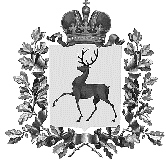  АДМИНИСТРАЦИЯ ТОНШАЕВСКОГО МУНИЦИПАЛЬНОГО РАЙОНА НИЖЕГОРОДСКОЙ ОБЛАСТИПОСТАНОВЛЕНИЕИсточники финансирования Программы, в том числе по годам (за счет районного бюджета)Предполагаемый объем финансовых средств, необходимых для реализации Программы, составляет всего – 312031,82 тыс. рублей, в том числе:2018 год – 67869,72 тыс. рублей;2019 год – 58558,5 тыс. рублей;2020 год – 59801,7 тыс. рублей;2021 год – 61601,9 тыс. рублей;2022 год – 64200 тыс. рублей;в том числе:- предполагаемый общий объем финансовых средств, необходимых для реализации подпрограммы «Организация и совершенствование бюджетного процесса Тоншаевского муниципального района» составляет 10341,94 тыс. рублей, в том числе:2018 год – 1949,84 тыс. рублей;2019 год – 2004,7 тыс. рублей;2020 год – 2004,7 тыс. рублей;2021 год – 2182,7 тыс. рублей;2022 год – 2200 тыс. рублей - предполагаемый общий объем финансовых средств, необходимых для реализации подпрограммы «Обеспечение сбалансированности бюджетов поселений Тоншаевского муниципального района» составляет 251948,42 тыс. рублей, в том числе:2018 год – 56721,42 тыс. рублей;2019 год – 46708,5 тыс. рублей;2020 год – 47656,1 тыс. рублей;2021 год – 48862,4 тыс. рублей;2022 год – 52000,0тыс. рублейИсточники финансирования Программы, в том числе по годам (за счет районного бюджета)- предполагаемый общий объем финансовых средств, необходимых для реализации подпрограммы «Повышение эффективности бюджетных расходов Тоншаевского муниципального района» составляет 0,0 тыс. рублей, в том числе:2018 год – 0,0 тыс. рублей;2019 год – 0,0 тыс. рублей;2020 год – 0,0 тыс. рублей;2021 год – 0,0 тыс. рублей;2022 год – 0,0 тыс. рублей;Источники финансирования Программы, в том числе по годам (за счет районного бюджета)- предполагаемый общий объем финансовых средств, необходимых для реализации подпрограммы «Обеспечение реализации муниципальной программы» составляет 49741,46 тыс. рублей, в том числе:2018 год – 9198,46 тыс. рублей;2019 год – 9845,3 тыс. рублей;2020 год – 10140,9 тыс. рублей;2021 год –10556,8 тыс. рублей;2022 год –10000,0 тыс. рублейОбъемы бюджетных ассигнований Подпрограммы за счет районного бюджетаПредполагаемый общий объем финансовых средств, необходимых для реализации подпрограммы, составляет 10341,94 тыс. рублей, в том числе:2018 год – 1949,84 тыс. рублей;2019 год – 2004,7 тыс. рублей;2020 год – 2004,7 тыс. рублей;2021 год – 2182,7 тыс. рублей;2022 год – 2200 тыс. рублейОбъем бюджетных ассигнований Подпрограммы за счет средств бюджетаПредполагаемый общий объем финансовых средств, необходимых для реализации подпрограммы, составляет 251948,42 тыс. рублей, в том числе:2018 год – 56721,42 тыс. рублей;2019 год – 46708,5 тыс. рублей;2020 год – 47656,1 тыс. рублей;2021 год – 48862,4 тыс. рублей;2022 год – 52000,0тыс. рублейОбъемы бюджетных ассигнований подпрограммы за счет бюджетаПредполагаемый общий объем финансовых средств, необходимых для реализации Подпрограммы, составляет 0,0 тыс. рублей, в том числе:2018 год – 0,0 тыс. рублей;2019 год – 0,0 тыс. рублей;2020 год – 0,0 тыс. рублей;2021 год –0,0 тыс. рублей;2022 год –0,0 тыс. рублейОбъемы бюджетных ассигнований Подпрограммы за счет бюджетаПредполагаемый общий объем финансовых средств, необходимых для реализации Подпрограммы 4, составляет 49741,46 тыс. рублей, в том числе:2018 год – 9198,46 тыс. рублей;2019 год –9845,3 тыс. рублей;2020 год – 10140,9 тыс. рублей;2021 год –10556,8 тыс. рублей;2022 год –10000,0 тыс. рублейN 
п/пНаименование
мероприятияНаименование
мероприятияИсполнители
мероприятийКатегория расходов (кап. вложения, НИОКР и прочие 
расходы)Категория расходов (кап. вложения, НИОКР и прочие 
расходы)Сроки выполненияСроки выполненияСроки выполненияНепосредственный результат (краткое описание)Непосредственный результат (краткое описание)Непосредственный результат (краткое описание)Непосредственный результат (краткое описание)Объем финансирования 
Объем финансирования 
Объем финансирования 
Объем финансирования 
Объем финансирования 
Объем финансирования 
Объем финансирования 
N 
п/пНаименование
мероприятияНаименование
мероприятияИсполнители
мероприятийКатегория расходов (кап. вложения, НИОКР и прочие 
расходы)Категория расходов (кап. вложения, НИОКР и прочие 
расходы)начала реализацииначала реализацииокончания реализацииНепосредственный результат (краткое описание)Непосредственный результат (краткое описание)Непосредственный результат (краткое описание)Непосредственный результат (краткое описание)Объем финансирования 
Объем финансирования 
Объем финансирования 
Объем финансирования 
Объем финансирования 
Объем финансирования 
Объем финансирования 
N 
п/пНаименование
мероприятияНаименование
мероприятияИсполнители
мероприятийКатегория расходов (кап. вложения, НИОКР и прочие 
расходы)Категория расходов (кап. вложения, НИОКР и прочие 
расходы)начала реализацииначала реализацииокончания реализацииНепосредственный результат (краткое описание)Непосредственный результат (краткое описание)Непосредственный результат (краткое описание)Непосредственный результат (краткое описание)20182019202020212022ВсегоЦель муниципальной программы - обеспечение сбалансированности и устойчивости бюджета Тоншаевского муниципального района Нижегородской области, повышение эффективности и качества управления муниципальными финансами Тоншаевского муниципального района Нижегородской областиЦель муниципальной программы - обеспечение сбалансированности и устойчивости бюджета Тоншаевского муниципального района Нижегородской области, повышение эффективности и качества управления муниципальными финансами Тоншаевского муниципального района Нижегородской областиЦель муниципальной программы - обеспечение сбалансированности и устойчивости бюджета Тоншаевского муниципального района Нижегородской области, повышение эффективности и качества управления муниципальными финансами Тоншаевского муниципального района Нижегородской областиЦель муниципальной программы - обеспечение сбалансированности и устойчивости бюджета Тоншаевского муниципального района Нижегородской области, повышение эффективности и качества управления муниципальными финансами Тоншаевского муниципального района Нижегородской областиЦель муниципальной программы - обеспечение сбалансированности и устойчивости бюджета Тоншаевского муниципального района Нижегородской области, повышение эффективности и качества управления муниципальными финансами Тоншаевского муниципального района Нижегородской областиЦель муниципальной программы - обеспечение сбалансированности и устойчивости бюджета Тоншаевского муниципального района Нижегородской области, повышение эффективности и качества управления муниципальными финансами Тоншаевского муниципального района Нижегородской областиЦель муниципальной программы - обеспечение сбалансированности и устойчивости бюджета Тоншаевского муниципального района Нижегородской области, повышение эффективности и качества управления муниципальными финансами Тоншаевского муниципального района Нижегородской областиЦель муниципальной программы - обеспечение сбалансированности и устойчивости бюджета Тоншаевского муниципального района Нижегородской области, повышение эффективности и качества управления муниципальными финансами Тоншаевского муниципального района Нижегородской областиЦель муниципальной программы - обеспечение сбалансированности и устойчивости бюджета Тоншаевского муниципального района Нижегородской области, повышение эффективности и качества управления муниципальными финансами Тоншаевского муниципального района Нижегородской областиЦель муниципальной программы - обеспечение сбалансированности и устойчивости бюджета Тоншаевского муниципального района Нижегородской области, повышение эффективности и качества управления муниципальными финансами Тоншаевского муниципального района Нижегородской областиЦель муниципальной программы - обеспечение сбалансированности и устойчивости бюджета Тоншаевского муниципального района Нижегородской области, повышение эффективности и качества управления муниципальными финансами Тоншаевского муниципального района Нижегородской областиЦель муниципальной программы - обеспечение сбалансированности и устойчивости бюджета Тоншаевского муниципального района Нижегородской области, повышение эффективности и качества управления муниципальными финансами Тоншаевского муниципального района Нижегородской областиЦель муниципальной программы - обеспечение сбалансированности и устойчивости бюджета Тоншаевского муниципального района Нижегородской области, повышение эффективности и качества управления муниципальными финансами Тоншаевского муниципального района Нижегородской областиВсего, в т.ч.67869,7258558,559801,761601,964200312031,82Цель муниципальной программы - обеспечение сбалансированности и устойчивости бюджета Тоншаевского муниципального района Нижегородской области, повышение эффективности и качества управления муниципальными финансами Тоншаевского муниципального района Нижегородской областиЦель муниципальной программы - обеспечение сбалансированности и устойчивости бюджета Тоншаевского муниципального района Нижегородской области, повышение эффективности и качества управления муниципальными финансами Тоншаевского муниципального района Нижегородской областиЦель муниципальной программы - обеспечение сбалансированности и устойчивости бюджета Тоншаевского муниципального района Нижегородской области, повышение эффективности и качества управления муниципальными финансами Тоншаевского муниципального района Нижегородской областиЦель муниципальной программы - обеспечение сбалансированности и устойчивости бюджета Тоншаевского муниципального района Нижегородской области, повышение эффективности и качества управления муниципальными финансами Тоншаевского муниципального района Нижегородской областиЦель муниципальной программы - обеспечение сбалансированности и устойчивости бюджета Тоншаевского муниципального района Нижегородской области, повышение эффективности и качества управления муниципальными финансами Тоншаевского муниципального района Нижегородской областиЦель муниципальной программы - обеспечение сбалансированности и устойчивости бюджета Тоншаевского муниципального района Нижегородской области, повышение эффективности и качества управления муниципальными финансами Тоншаевского муниципального района Нижегородской областиЦель муниципальной программы - обеспечение сбалансированности и устойчивости бюджета Тоншаевского муниципального района Нижегородской области, повышение эффективности и качества управления муниципальными финансами Тоншаевского муниципального района Нижегородской областиЦель муниципальной программы - обеспечение сбалансированности и устойчивости бюджета Тоншаевского муниципального района Нижегородской области, повышение эффективности и качества управления муниципальными финансами Тоншаевского муниципального района Нижегородской областиЦель муниципальной программы - обеспечение сбалансированности и устойчивости бюджета Тоншаевского муниципального района Нижегородской области, повышение эффективности и качества управления муниципальными финансами Тоншаевского муниципального района Нижегородской областиЦель муниципальной программы - обеспечение сбалансированности и устойчивости бюджета Тоншаевского муниципального района Нижегородской области, повышение эффективности и качества управления муниципальными финансами Тоншаевского муниципального района Нижегородской областиЦель муниципальной программы - обеспечение сбалансированности и устойчивости бюджета Тоншаевского муниципального района Нижегородской области, повышение эффективности и качества управления муниципальными финансами Тоншаевского муниципального района Нижегородской областиЦель муниципальной программы - обеспечение сбалансированности и устойчивости бюджета Тоншаевского муниципального района Нижегородской области, повышение эффективности и качества управления муниципальными финансами Тоншаевского муниципального района Нижегородской областиЦель муниципальной программы - обеспечение сбалансированности и устойчивости бюджета Тоншаевского муниципального района Нижегородской области, повышение эффективности и качества управления муниципальными финансами Тоншаевского муниципального района Нижегородской областиРайонный бюджет33880,821185012690,313236,41220083857,52Цель муниципальной программы - обеспечение сбалансированности и устойчивости бюджета Тоншаевского муниципального района Нижегородской области, повышение эффективности и качества управления муниципальными финансами Тоншаевского муниципального района Нижегородской областиЦель муниципальной программы - обеспечение сбалансированности и устойчивости бюджета Тоншаевского муниципального района Нижегородской области, повышение эффективности и качества управления муниципальными финансами Тоншаевского муниципального района Нижегородской областиЦель муниципальной программы - обеспечение сбалансированности и устойчивости бюджета Тоншаевского муниципального района Нижегородской области, повышение эффективности и качества управления муниципальными финансами Тоншаевского муниципального района Нижегородской областиЦель муниципальной программы - обеспечение сбалансированности и устойчивости бюджета Тоншаевского муниципального района Нижегородской области, повышение эффективности и качества управления муниципальными финансами Тоншаевского муниципального района Нижегородской областиЦель муниципальной программы - обеспечение сбалансированности и устойчивости бюджета Тоншаевского муниципального района Нижегородской области, повышение эффективности и качества управления муниципальными финансами Тоншаевского муниципального района Нижегородской областиЦель муниципальной программы - обеспечение сбалансированности и устойчивости бюджета Тоншаевского муниципального района Нижегородской области, повышение эффективности и качества управления муниципальными финансами Тоншаевского муниципального района Нижегородской областиЦель муниципальной программы - обеспечение сбалансированности и устойчивости бюджета Тоншаевского муниципального района Нижегородской области, повышение эффективности и качества управления муниципальными финансами Тоншаевского муниципального района Нижегородской областиЦель муниципальной программы - обеспечение сбалансированности и устойчивости бюджета Тоншаевского муниципального района Нижегородской области, повышение эффективности и качества управления муниципальными финансами Тоншаевского муниципального района Нижегородской областиЦель муниципальной программы - обеспечение сбалансированности и устойчивости бюджета Тоншаевского муниципального района Нижегородской области, повышение эффективности и качества управления муниципальными финансами Тоншаевского муниципального района Нижегородской областиЦель муниципальной программы - обеспечение сбалансированности и устойчивости бюджета Тоншаевского муниципального района Нижегородской области, повышение эффективности и качества управления муниципальными финансами Тоншаевского муниципального района Нижегородской областиЦель муниципальной программы - обеспечение сбалансированности и устойчивости бюджета Тоншаевского муниципального района Нижегородской области, повышение эффективности и качества управления муниципальными финансами Тоншаевского муниципального района Нижегородской областиЦель муниципальной программы - обеспечение сбалансированности и устойчивости бюджета Тоншаевского муниципального района Нижегородской области, повышение эффективности и качества управления муниципальными финансами Тоншаевского муниципального района Нижегородской областиЦель муниципальной программы - обеспечение сбалансированности и устойчивости бюджета Тоншаевского муниципального района Нижегородской области, повышение эффективности и качества управления муниципальными финансами Тоншаевского муниципального района Нижегородской областиОбластной бюджет32987,2045631,746018,247233,451000222870,5Цель муниципальной программы - обеспечение сбалансированности и устойчивости бюджета Тоншаевского муниципального района Нижегородской области, повышение эффективности и качества управления муниципальными финансами Тоншаевского муниципального района Нижегородской областиЦель муниципальной программы - обеспечение сбалансированности и устойчивости бюджета Тоншаевского муниципального района Нижегородской области, повышение эффективности и качества управления муниципальными финансами Тоншаевского муниципального района Нижегородской областиЦель муниципальной программы - обеспечение сбалансированности и устойчивости бюджета Тоншаевского муниципального района Нижегородской области, повышение эффективности и качества управления муниципальными финансами Тоншаевского муниципального района Нижегородской областиЦель муниципальной программы - обеспечение сбалансированности и устойчивости бюджета Тоншаевского муниципального района Нижегородской области, повышение эффективности и качества управления муниципальными финансами Тоншаевского муниципального района Нижегородской областиЦель муниципальной программы - обеспечение сбалансированности и устойчивости бюджета Тоншаевского муниципального района Нижегородской области, повышение эффективности и качества управления муниципальными финансами Тоншаевского муниципального района Нижегородской областиЦель муниципальной программы - обеспечение сбалансированности и устойчивости бюджета Тоншаевского муниципального района Нижегородской области, повышение эффективности и качества управления муниципальными финансами Тоншаевского муниципального района Нижегородской областиЦель муниципальной программы - обеспечение сбалансированности и устойчивости бюджета Тоншаевского муниципального района Нижегородской области, повышение эффективности и качества управления муниципальными финансами Тоншаевского муниципального района Нижегородской областиЦель муниципальной программы - обеспечение сбалансированности и устойчивости бюджета Тоншаевского муниципального района Нижегородской области, повышение эффективности и качества управления муниципальными финансами Тоншаевского муниципального района Нижегородской областиЦель муниципальной программы - обеспечение сбалансированности и устойчивости бюджета Тоншаевского муниципального района Нижегородской области, повышение эффективности и качества управления муниципальными финансами Тоншаевского муниципального района Нижегородской областиЦель муниципальной программы - обеспечение сбалансированности и устойчивости бюджета Тоншаевского муниципального района Нижегородской области, повышение эффективности и качества управления муниципальными финансами Тоншаевского муниципального района Нижегородской областиЦель муниципальной программы - обеспечение сбалансированности и устойчивости бюджета Тоншаевского муниципального района Нижегородской области, повышение эффективности и качества управления муниципальными финансами Тоншаевского муниципального района Нижегородской областиЦель муниципальной программы - обеспечение сбалансированности и устойчивости бюджета Тоншаевского муниципального района Нижегородской области, повышение эффективности и качества управления муниципальными финансами Тоншаевского муниципального района Нижегородской областиЦель муниципальной программы - обеспечение сбалансированности и устойчивости бюджета Тоншаевского муниципального района Нижегородской области, повышение эффективности и качества управления муниципальными финансами Тоншаевского муниципального района Нижегородской областиФедеральный бюджет1001,71076,81093,21132,110005303,8Цель муниципальной программы - обеспечение сбалансированности и устойчивости бюджета Тоншаевского муниципального района Нижегородской области, повышение эффективности и качества управления муниципальными финансами Тоншаевского муниципального района Нижегородской областиЦель муниципальной программы - обеспечение сбалансированности и устойчивости бюджета Тоншаевского муниципального района Нижегородской области, повышение эффективности и качества управления муниципальными финансами Тоншаевского муниципального района Нижегородской областиЦель муниципальной программы - обеспечение сбалансированности и устойчивости бюджета Тоншаевского муниципального района Нижегородской области, повышение эффективности и качества управления муниципальными финансами Тоншаевского муниципального района Нижегородской областиЦель муниципальной программы - обеспечение сбалансированности и устойчивости бюджета Тоншаевского муниципального района Нижегородской области, повышение эффективности и качества управления муниципальными финансами Тоншаевского муниципального района Нижегородской областиЦель муниципальной программы - обеспечение сбалансированности и устойчивости бюджета Тоншаевского муниципального района Нижегородской области, повышение эффективности и качества управления муниципальными финансами Тоншаевского муниципального района Нижегородской областиЦель муниципальной программы - обеспечение сбалансированности и устойчивости бюджета Тоншаевского муниципального района Нижегородской области, повышение эффективности и качества управления муниципальными финансами Тоншаевского муниципального района Нижегородской областиЦель муниципальной программы - обеспечение сбалансированности и устойчивости бюджета Тоншаевского муниципального района Нижегородской области, повышение эффективности и качества управления муниципальными финансами Тоншаевского муниципального района Нижегородской областиЦель муниципальной программы - обеспечение сбалансированности и устойчивости бюджета Тоншаевского муниципального района Нижегородской области, повышение эффективности и качества управления муниципальными финансами Тоншаевского муниципального района Нижегородской областиЦель муниципальной программы - обеспечение сбалансированности и устойчивости бюджета Тоншаевского муниципального района Нижегородской области, повышение эффективности и качества управления муниципальными финансами Тоншаевского муниципального района Нижегородской областиЦель муниципальной программы - обеспечение сбалансированности и устойчивости бюджета Тоншаевского муниципального района Нижегородской области, повышение эффективности и качества управления муниципальными финансами Тоншаевского муниципального района Нижегородской областиЦель муниципальной программы - обеспечение сбалансированности и устойчивости бюджета Тоншаевского муниципального района Нижегородской области, повышение эффективности и качества управления муниципальными финансами Тоншаевского муниципального района Нижегородской областиЦель муниципальной программы - обеспечение сбалансированности и устойчивости бюджета Тоншаевского муниципального района Нижегородской области, повышение эффективности и качества управления муниципальными финансами Тоншаевского муниципального района Нижегородской областиЦель муниципальной программы - обеспечение сбалансированности и устойчивости бюджета Тоншаевского муниципального района Нижегородской области, повышение эффективности и качества управления муниципальными финансами Тоншаевского муниципального района Нижегородской областиПрочие источники 00000Подпрограмма 1. Организация и совершенствование бюджетного процесса Тоншаевского муниципального района Подпрограмма 1. Организация и совершенствование бюджетного процесса Тоншаевского муниципального района Подпрограмма 1. Организация и совершенствование бюджетного процесса Тоншаевского муниципального района Подпрограмма 1. Организация и совершенствование бюджетного процесса Тоншаевского муниципального района Подпрограмма 1. Организация и совершенствование бюджетного процесса Тоншаевского муниципального района Подпрограмма 1. Организация и совершенствование бюджетного процесса Тоншаевского муниципального района Подпрограмма 1. Организация и совершенствование бюджетного процесса Тоншаевского муниципального района Подпрограмма 1. Организация и совершенствование бюджетного процесса Тоншаевского муниципального района Подпрограмма 1. Организация и совершенствование бюджетного процесса Тоншаевского муниципального района Подпрограмма 1. Организация и совершенствование бюджетного процесса Тоншаевского муниципального района Подпрограмма 1. Организация и совершенствование бюджетного процесса Тоншаевского муниципального района Подпрограмма 1. Организация и совершенствование бюджетного процесса Тоншаевского муниципального района Подпрограмма 1. Организация и совершенствование бюджетного процесса Тоншаевского муниципального района Всего, в т.ч.  1949,842004,72004,72182,7220010341,94Подпрограмма 1. Организация и совершенствование бюджетного процесса Тоншаевского муниципального района Подпрограмма 1. Организация и совершенствование бюджетного процесса Тоншаевского муниципального района Подпрограмма 1. Организация и совершенствование бюджетного процесса Тоншаевского муниципального района Подпрограмма 1. Организация и совершенствование бюджетного процесса Тоншаевского муниципального района Подпрограмма 1. Организация и совершенствование бюджетного процесса Тоншаевского муниципального района Подпрограмма 1. Организация и совершенствование бюджетного процесса Тоншаевского муниципального района Подпрограмма 1. Организация и совершенствование бюджетного процесса Тоншаевского муниципального района Подпрограмма 1. Организация и совершенствование бюджетного процесса Тоншаевского муниципального района Подпрограмма 1. Организация и совершенствование бюджетного процесса Тоншаевского муниципального района Подпрограмма 1. Организация и совершенствование бюджетного процесса Тоншаевского муниципального района Подпрограмма 1. Организация и совершенствование бюджетного процесса Тоншаевского муниципального района Подпрограмма 1. Организация и совершенствование бюджетного процесса Тоншаевского муниципального района Подпрограмма 1. Организация и совершенствование бюджетного процесса Тоншаевского муниципального района Районный бюджет1949,842004,72004,72182,7220010341,94Подпрограмма 1. Организация и совершенствование бюджетного процесса Тоншаевского муниципального района Подпрограмма 1. Организация и совершенствование бюджетного процесса Тоншаевского муниципального района Подпрограмма 1. Организация и совершенствование бюджетного процесса Тоншаевского муниципального района Подпрограмма 1. Организация и совершенствование бюджетного процесса Тоншаевского муниципального района Подпрограмма 1. Организация и совершенствование бюджетного процесса Тоншаевского муниципального района Подпрограмма 1. Организация и совершенствование бюджетного процесса Тоншаевского муниципального района Подпрограмма 1. Организация и совершенствование бюджетного процесса Тоншаевского муниципального района Подпрограмма 1. Организация и совершенствование бюджетного процесса Тоншаевского муниципального района Подпрограмма 1. Организация и совершенствование бюджетного процесса Тоншаевского муниципального района Подпрограмма 1. Организация и совершенствование бюджетного процесса Тоншаевского муниципального района Подпрограмма 1. Организация и совершенствование бюджетного процесса Тоншаевского муниципального района Подпрограмма 1. Организация и совершенствование бюджетного процесса Тоншаевского муниципального района Подпрограмма 1. Организация и совершенствование бюджетного процесса Тоншаевского муниципального района Областной бюджет000000Подпрограмма 1. Организация и совершенствование бюджетного процесса Тоншаевского муниципального района Подпрограмма 1. Организация и совершенствование бюджетного процесса Тоншаевского муниципального района Подпрограмма 1. Организация и совершенствование бюджетного процесса Тоншаевского муниципального района Подпрограмма 1. Организация и совершенствование бюджетного процесса Тоншаевского муниципального района Подпрограмма 1. Организация и совершенствование бюджетного процесса Тоншаевского муниципального района Подпрограмма 1. Организация и совершенствование бюджетного процесса Тоншаевского муниципального района Подпрограмма 1. Организация и совершенствование бюджетного процесса Тоншаевского муниципального района Подпрограмма 1. Организация и совершенствование бюджетного процесса Тоншаевского муниципального района Подпрограмма 1. Организация и совершенствование бюджетного процесса Тоншаевского муниципального района Подпрограмма 1. Организация и совершенствование бюджетного процесса Тоншаевского муниципального района Подпрограмма 1. Организация и совершенствование бюджетного процесса Тоншаевского муниципального района Подпрограмма 1. Организация и совершенствование бюджетного процесса Тоншаевского муниципального района Подпрограмма 1. Организация и совершенствование бюджетного процесса Тоншаевского муниципального района Федеральный бюджет000000Подпрограмма 1. Организация и совершенствование бюджетного процесса Тоншаевского муниципального района Подпрограмма 1. Организация и совершенствование бюджетного процесса Тоншаевского муниципального района Подпрограмма 1. Организация и совершенствование бюджетного процесса Тоншаевского муниципального района Подпрограмма 1. Организация и совершенствование бюджетного процесса Тоншаевского муниципального района Подпрограмма 1. Организация и совершенствование бюджетного процесса Тоншаевского муниципального района Подпрограмма 1. Организация и совершенствование бюджетного процесса Тоншаевского муниципального района Подпрограмма 1. Организация и совершенствование бюджетного процесса Тоншаевского муниципального района Подпрограмма 1. Организация и совершенствование бюджетного процесса Тоншаевского муниципального района Подпрограмма 1. Организация и совершенствование бюджетного процесса Тоншаевского муниципального района Подпрограмма 1. Организация и совершенствование бюджетного процесса Тоншаевского муниципального района Подпрограмма 1. Организация и совершенствование бюджетного процесса Тоншаевского муниципального района Подпрограмма 1. Организация и совершенствование бюджетного процесса Тоншаевского муниципального района Подпрограмма 1. Организация и совершенствование бюджетного процесса Тоншаевского муниципального района Прочие источники 000000Основное мероприятие
1.1. Совершенствование нормативного правового регулирования и методологического обеспечения бюджетного процессаОсновное мероприятие
1.1. Совершенствование нормативного правового регулирования и методологического обеспечения бюджетного процессаУправление финансов администрации Тоншаевского районаУправление финансов администрации Тоншаевского районаУправление финансов администрации Тоншаевского районаПрочие расходыПрочие расходы2018-20222018-20222018-20222018-2022Соответствие нормативного правового регулирования бюджетного процесса требованиям Бюджетного кодекса Российской ФедерацииСоответствие нормативного правового регулирования бюджетного процесса требованиям Бюджетного кодекса Российской ФедерацииВсего, в т.ч.    000000Основное мероприятие
1.1. Совершенствование нормативного правового регулирования и методологического обеспечения бюджетного процессаОсновное мероприятие
1.1. Совершенствование нормативного правового регулирования и методологического обеспечения бюджетного процессаУправление финансов администрации Тоншаевского районаУправление финансов администрации Тоншаевского районаУправление финансов администрации Тоншаевского районаПрочие расходыПрочие расходы2018-20222018-20222018-20222018-2022Соответствие нормативного правового регулирования бюджетного процесса требованиям Бюджетного кодекса Российской ФедерацииСоответствие нормативного правового регулирования бюджетного процесса требованиям Бюджетного кодекса Российской ФедерацииРайонный бюджет000000Основное мероприятие
1.1. Совершенствование нормативного правового регулирования и методологического обеспечения бюджетного процессаОсновное мероприятие
1.1. Совершенствование нормативного правового регулирования и методологического обеспечения бюджетного процессаУправление финансов администрации Тоншаевского районаУправление финансов администрации Тоншаевского районаУправление финансов администрации Тоншаевского районаПрочие расходыПрочие расходы2018-20222018-20222018-20222018-2022Соответствие нормативного правового регулирования бюджетного процесса требованиям Бюджетного кодекса Российской ФедерацииСоответствие нормативного правового регулирования бюджетного процесса требованиям Бюджетного кодекса Российской ФедерацииОбластной бюджет000000Основное мероприятие
1.1. Совершенствование нормативного правового регулирования и методологического обеспечения бюджетного процессаОсновное мероприятие
1.1. Совершенствование нормативного правового регулирования и методологического обеспечения бюджетного процессаУправление финансов администрации Тоншаевского районаУправление финансов администрации Тоншаевского районаУправление финансов администрации Тоншаевского районаПрочие расходыПрочие расходы2018-20222018-20222018-20222018-2022Соответствие нормативного правового регулирования бюджетного процесса требованиям Бюджетного кодекса Российской ФедерацииСоответствие нормативного правового регулирования бюджетного процесса требованиям Бюджетного кодекса Российской ФедерацииФедеральный бюджет000000Основное мероприятие
1.1. Совершенствование нормативного правового регулирования и методологического обеспечения бюджетного процессаОсновное мероприятие
1.1. Совершенствование нормативного правового регулирования и методологического обеспечения бюджетного процессаУправление финансов администрации Тоншаевского районаУправление финансов администрации Тоншаевского районаУправление финансов администрации Тоншаевского районаПрочие расходыПрочие расходы2018-20222018-20222018-20222018-2022Соответствие нормативного правового регулирования бюджетного процесса требованиям Бюджетного кодекса Российской ФедерацииСоответствие нормативного правового регулирования бюджетного процесса требованиям Бюджетного кодекса Российской ФедерацииПрочие источники 000000Основное мероприятие 1.2. Формирование районного бюджета на очередной финансовый год Основное мероприятие 1.2. Формирование районного бюджета на очередной финансовый год Управление финансов администрации Тоншаевского районаУправление финансов администрации Тоншаевского районаУправление финансов администрации Тоншаевского районаПрочие расходыПрочие расходы2018-20222018-20222018-20222018-2022Принятие решения о районном бюджете на очередной финансовый год и подготовка к исполнению районного бюджета по доходам, расходам и источникам финансирования дефицита районного бюджета в очередном финансовом годуПринятие решения о районном бюджете на очередной финансовый год и подготовка к исполнению районного бюджета по доходам, расходам и источникам финансирования дефицита районного бюджета в очередном финансовом годуВсего, в т.ч.000000Основное мероприятие 1.2. Формирование районного бюджета на очередной финансовый год Основное мероприятие 1.2. Формирование районного бюджета на очередной финансовый год Управление финансов администрации Тоншаевского районаУправление финансов администрации Тоншаевского районаУправление финансов администрации Тоншаевского районаПрочие расходыПрочие расходы2018-20222018-20222018-20222018-2022Принятие решения о районном бюджете на очередной финансовый год и подготовка к исполнению районного бюджета по доходам, расходам и источникам финансирования дефицита районного бюджета в очередном финансовом годуПринятие решения о районном бюджете на очередной финансовый год и подготовка к исполнению районного бюджета по доходам, расходам и источникам финансирования дефицита районного бюджета в очередном финансовом годуРайонный бюджет000000Основное мероприятие 1.2. Формирование районного бюджета на очередной финансовый год Основное мероприятие 1.2. Формирование районного бюджета на очередной финансовый год Управление финансов администрации Тоншаевского районаУправление финансов администрации Тоншаевского районаУправление финансов администрации Тоншаевского районаПрочие расходыПрочие расходы2018-20222018-20222018-20222018-2022Принятие решения о районном бюджете на очередной финансовый год и подготовка к исполнению районного бюджета по доходам, расходам и источникам финансирования дефицита районного бюджета в очередном финансовом годуПринятие решения о районном бюджете на очередной финансовый год и подготовка к исполнению районного бюджета по доходам, расходам и источникам финансирования дефицита районного бюджета в очередном финансовом годуОбластной бюджет000000Основное мероприятие 1.2. Формирование районного бюджета на очередной финансовый год Основное мероприятие 1.2. Формирование районного бюджета на очередной финансовый год Управление финансов администрации Тоншаевского районаУправление финансов администрации Тоншаевского районаУправление финансов администрации Тоншаевского районаПрочие расходыПрочие расходы2018-20222018-20222018-20222018-2022Принятие решения о районном бюджете на очередной финансовый год и подготовка к исполнению районного бюджета по доходам, расходам и источникам финансирования дефицита районного бюджета в очередном финансовом годуПринятие решения о районном бюджете на очередной финансовый год и подготовка к исполнению районного бюджета по доходам, расходам и источникам финансирования дефицита районного бюджета в очередном финансовом годуФедеральный бюджет000000Основное мероприятие 1.2. Формирование районного бюджета на очередной финансовый год Основное мероприятие 1.2. Формирование районного бюджета на очередной финансовый год Управление финансов администрации Тоншаевского районаУправление финансов администрации Тоншаевского районаУправление финансов администрации Тоншаевского районаПрочие расходыПрочие расходы2018-20222018-20222018-20222018-2022Принятие решения о районном бюджете на очередной финансовый год и подготовка к исполнению районного бюджета по доходам, расходам и источникам финансирования дефицита районного бюджета в очередном финансовом годуПринятие решения о районном бюджете на очередной финансовый год и подготовка к исполнению районного бюджета по доходам, расходам и источникам финансирования дефицита районного бюджета в очередном финансовом годуПрочие источники 000000Основное мероприятие1.3. Создание условий для роста налоговых и неналоговых доходов консолидированного бюджета Тоншаевского муниципального районаОсновное мероприятие1.3. Создание условий для роста налоговых и неналоговых доходов консолидированного бюджета Тоншаевского муниципального районаУправление финансов администрации Тоншаевского районаУправление финансов администрации Тоншаевского районаУправление финансов администрации Тоншаевского районаПрочие расходыПрочие расходы2018-20222018-20222018-20222018-2022Формирование достоверного прогноза поступлений налоговых и неналоговых доходов консолидированного бюджета Тоншаевского муниципального района на среднесрочный период и создание условий для увеличения поступлений налоговых доходов в районный бюджет и консолидированный бюджет Тоншаевского муниципального районаФормирование достоверного прогноза поступлений налоговых и неналоговых доходов консолидированного бюджета Тоншаевского муниципального района на среднесрочный период и создание условий для увеличения поступлений налоговых доходов в районный бюджет и консолидированный бюджет Тоншаевского муниципального районаВсего, в т.ч.000000Основное мероприятие1.3. Создание условий для роста налоговых и неналоговых доходов консолидированного бюджета Тоншаевского муниципального районаОсновное мероприятие1.3. Создание условий для роста налоговых и неналоговых доходов консолидированного бюджета Тоншаевского муниципального районаУправление финансов администрации Тоншаевского районаУправление финансов администрации Тоншаевского районаУправление финансов администрации Тоншаевского районаПрочие расходыПрочие расходы2018-20222018-20222018-20222018-2022Формирование достоверного прогноза поступлений налоговых и неналоговых доходов консолидированного бюджета Тоншаевского муниципального района на среднесрочный период и создание условий для увеличения поступлений налоговых доходов в районный бюджет и консолидированный бюджет Тоншаевского муниципального районаФормирование достоверного прогноза поступлений налоговых и неналоговых доходов консолидированного бюджета Тоншаевского муниципального района на среднесрочный период и создание условий для увеличения поступлений налоговых доходов в районный бюджет и консолидированный бюджет Тоншаевского муниципального районаРайонный бюджет000000Основное мероприятие1.3. Создание условий для роста налоговых и неналоговых доходов консолидированного бюджета Тоншаевского муниципального районаОсновное мероприятие1.3. Создание условий для роста налоговых и неналоговых доходов консолидированного бюджета Тоншаевского муниципального районаУправление финансов администрации Тоншаевского районаУправление финансов администрации Тоншаевского районаУправление финансов администрации Тоншаевского районаПрочие расходыПрочие расходы2018-20222018-20222018-20222018-2022Формирование достоверного прогноза поступлений налоговых и неналоговых доходов консолидированного бюджета Тоншаевского муниципального района на среднесрочный период и создание условий для увеличения поступлений налоговых доходов в районный бюджет и консолидированный бюджет Тоншаевского муниципального районаФормирование достоверного прогноза поступлений налоговых и неналоговых доходов консолидированного бюджета Тоншаевского муниципального района на среднесрочный период и создание условий для увеличения поступлений налоговых доходов в районный бюджет и консолидированный бюджет Тоншаевского муниципального районаОбластной бюджет000000Основное мероприятие1.3. Создание условий для роста налоговых и неналоговых доходов консолидированного бюджета Тоншаевского муниципального районаОсновное мероприятие1.3. Создание условий для роста налоговых и неналоговых доходов консолидированного бюджета Тоншаевского муниципального районаУправление финансов администрации Тоншаевского районаУправление финансов администрации Тоншаевского районаУправление финансов администрации Тоншаевского районаПрочие расходыПрочие расходы2018-20222018-20222018-20222018-2022Формирование достоверного прогноза поступлений налоговых и неналоговых доходов консолидированного бюджета Тоншаевского муниципального района на среднесрочный период и создание условий для увеличения поступлений налоговых доходов в районный бюджет и консолидированный бюджет Тоншаевского муниципального районаФормирование достоверного прогноза поступлений налоговых и неналоговых доходов консолидированного бюджета Тоншаевского муниципального района на среднесрочный период и создание условий для увеличения поступлений налоговых доходов в районный бюджет и консолидированный бюджет Тоншаевского муниципального районаФедеральный бюджет000000Основное мероприятие1.3. Создание условий для роста налоговых и неналоговых доходов консолидированного бюджета Тоншаевского муниципального районаОсновное мероприятие1.3. Создание условий для роста налоговых и неналоговых доходов консолидированного бюджета Тоншаевского муниципального районаУправление финансов администрации Тоншаевского районаУправление финансов администрации Тоншаевского районаУправление финансов администрации Тоншаевского районаПрочие расходыПрочие расходы2018-20222018-20222018-20222018-2022Формирование достоверного прогноза поступлений налоговых и неналоговых доходов консолидированного бюджета Тоншаевского муниципального района на среднесрочный период и создание условий для увеличения поступлений налоговых доходов в районный бюджет и консолидированный бюджет Тоншаевского муниципального районаФормирование достоверного прогноза поступлений налоговых и неналоговых доходов консолидированного бюджета Тоншаевского муниципального района на среднесрочный период и создание условий для увеличения поступлений налоговых доходов в районный бюджет и консолидированный бюджет Тоншаевского муниципального районаПрочие источники 000000Основное мероприятие1.4. Управление средствами резервного фонда администрации Тоншаевского муниципального районаОсновное мероприятие1.4. Управление средствами резервного фонда администрации Тоншаевского муниципального районаУправление финансов администрации Тоншаевского районаУправление финансов администрации Тоншаевского районаУправление финансов администрации Тоншаевского районаПрочие расходыПрочие расходы2018-20222018-20222018-20222018-2022Осуществление планирования и использования ассигнований Резервного фонда в соответствии с утвержденными направлениями расходования средствОсуществление планирования и использования ассигнований Резервного фонда в соответствии с утвержденными направлениями расходования средствВсего, в т.ч.000000Основное мероприятие1.4. Управление средствами резервного фонда администрации Тоншаевского муниципального районаОсновное мероприятие1.4. Управление средствами резервного фонда администрации Тоншаевского муниципального районаУправление финансов администрации Тоншаевского районаУправление финансов администрации Тоншаевского районаУправление финансов администрации Тоншаевского районаПрочие расходыПрочие расходы2018-20222018-20222018-20222018-2022Осуществление планирования и использования ассигнований Резервного фонда в соответствии с утвержденными направлениями расходования средствОсуществление планирования и использования ассигнований Резервного фонда в соответствии с утвержденными направлениями расходования средствРайонный бюджет000000Основное мероприятие1.4. Управление средствами резервного фонда администрации Тоншаевского муниципального районаОсновное мероприятие1.4. Управление средствами резервного фонда администрации Тоншаевского муниципального районаУправление финансов администрации Тоншаевского районаУправление финансов администрации Тоншаевского районаУправление финансов администрации Тоншаевского районаПрочие расходыПрочие расходы2018-20222018-20222018-20222018-2022Осуществление планирования и использования ассигнований Резервного фонда в соответствии с утвержденными направлениями расходования средствОсуществление планирования и использования ассигнований Резервного фонда в соответствии с утвержденными направлениями расходования средствОбластной бюджет000000Основное мероприятие1.4. Управление средствами резервного фонда администрации Тоншаевского муниципального районаОсновное мероприятие1.4. Управление средствами резервного фонда администрации Тоншаевского муниципального районаУправление финансов администрации Тоншаевского районаУправление финансов администрации Тоншаевского районаУправление финансов администрации Тоншаевского районаПрочие расходыПрочие расходы2018-20222018-20222018-20222018-2022Осуществление планирования и использования ассигнований Резервного фонда в соответствии с утвержденными направлениями расходования средствОсуществление планирования и использования ассигнований Резервного фонда в соответствии с утвержденными направлениями расходования средствФедеральный бюджет000000Основное мероприятие1.4. Управление средствами резервного фонда администрации Тоншаевского муниципального районаОсновное мероприятие1.4. Управление средствами резервного фонда администрации Тоншаевского муниципального районаУправление финансов администрации Тоншаевского районаУправление финансов администрации Тоншаевского районаУправление финансов администрации Тоншаевского районаПрочие расходыПрочие расходы2018-20222018-20222018-20222018-2022Осуществление планирования и использования ассигнований Резервного фонда в соответствии с утвержденными направлениями расходования средствОсуществление планирования и использования ассигнований Резервного фонда в соответствии с утвержденными направлениями расходования средствПрочие источники 000000Основное мероприятие 1.5. Управление средствами фонда администрации Тоншаевского муниципального района для предупреждения и ликвидации чрезвычайных ситуацийОсновное мероприятие 1.5. Управление средствами фонда администрации Тоншаевского муниципального района для предупреждения и ликвидации чрезвычайных ситуацийУправление финансов администрации Тоншаевского районаУправление финансов администрации Тоншаевского районаУправление финансов администрации Тоншаевского районаПрочие расходыПрочие расходы2018-20222018-20222018-20222018-2022Осуществление планирования и использования ассигнований фонда ЧС в соответствии с утвержденными направлениями расходования средствОсуществление планирования и использования ассигнований фонда ЧС в соответствии с утвержденными направлениями расходования средствВсего, в т.ч.000000Основное мероприятие 1.5. Управление средствами фонда администрации Тоншаевского муниципального района для предупреждения и ликвидации чрезвычайных ситуацийОсновное мероприятие 1.5. Управление средствами фонда администрации Тоншаевского муниципального района для предупреждения и ликвидации чрезвычайных ситуацийУправление финансов администрации Тоншаевского районаУправление финансов администрации Тоншаевского районаУправление финансов администрации Тоншаевского районаПрочие расходыПрочие расходы2018-20222018-20222018-20222018-2022Осуществление планирования и использования ассигнований фонда ЧС в соответствии с утвержденными направлениями расходования средствОсуществление планирования и использования ассигнований фонда ЧС в соответствии с утвержденными направлениями расходования средствРайонный бюджет000000Основное мероприятие 1.5. Управление средствами фонда администрации Тоншаевского муниципального района для предупреждения и ликвидации чрезвычайных ситуацийОсновное мероприятие 1.5. Управление средствами фонда администрации Тоншаевского муниципального района для предупреждения и ликвидации чрезвычайных ситуацийУправление финансов администрации Тоншаевского районаУправление финансов администрации Тоншаевского районаУправление финансов администрации Тоншаевского районаПрочие расходыПрочие расходы2018-20222018-20222018-20222018-2022Осуществление планирования и использования ассигнований фонда ЧС в соответствии с утвержденными направлениями расходования средствОсуществление планирования и использования ассигнований фонда ЧС в соответствии с утвержденными направлениями расходования средствОбластной бюджет000000Основное мероприятие 1.5. Управление средствами фонда администрации Тоншаевского муниципального района для предупреждения и ликвидации чрезвычайных ситуацийОсновное мероприятие 1.5. Управление средствами фонда администрации Тоншаевского муниципального района для предупреждения и ликвидации чрезвычайных ситуацийУправление финансов администрации Тоншаевского районаУправление финансов администрации Тоншаевского районаУправление финансов администрации Тоншаевского районаПрочие расходыПрочие расходы2018-20222018-20222018-20222018-2022Осуществление планирования и использования ассигнований фонда ЧС в соответствии с утвержденными направлениями расходования средствОсуществление планирования и использования ассигнований фонда ЧС в соответствии с утвержденными направлениями расходования средствФедеральный бюджет000000Основное мероприятие 1.5. Управление средствами фонда администрации Тоншаевского муниципального района для предупреждения и ликвидации чрезвычайных ситуацийОсновное мероприятие 1.5. Управление средствами фонда администрации Тоншаевского муниципального района для предупреждения и ликвидации чрезвычайных ситуацийУправление финансов администрации Тоншаевского районаУправление финансов администрации Тоншаевского районаУправление финансов администрации Тоншаевского районаПрочие расходыПрочие расходы2018-20222018-20222018-20222018-2022Осуществление планирования и использования ассигнований фонда ЧС в соответствии с утвержденными направлениями расходования средствОсуществление планирования и использования ассигнований фонда ЧС в соответствии с утвержденными направлениями расходования средствПрочие источники 000000Основное мероприятие
1.6. Организация исполнения районного бюджетаОсновное мероприятие
1.6. Организация исполнения районного бюджетаУправление финансов администрации Тоншаевского районаУправление финансов администрации Тоншаевского районаУправление финансов администрации Тоншаевского районаПрочие расходыПрочие расходы2018-20222018-20222018-20222018-2022Обеспечение эффективной организации и комплексного подхода к кассовому исполнению районного бюджетаОбеспечение эффективной организации и комплексного подхода к кассовому исполнению районного бюджетаВсего, в т.ч.1949,842004,72004,72182,7220010341,94Основное мероприятие
1.6. Организация исполнения районного бюджетаОсновное мероприятие
1.6. Организация исполнения районного бюджетаУправление финансов администрации Тоншаевского районаУправление финансов администрации Тоншаевского районаУправление финансов администрации Тоншаевского районаПрочие расходыПрочие расходы2018-20222018-20222018-20222018-2022Обеспечение эффективной организации и комплексного подхода к кассовому исполнению районного бюджетаОбеспечение эффективной организации и комплексного подхода к кассовому исполнению районного бюджетаРайонный бюджет1949,842004,72004,72182,7220010341,94Основное мероприятие
1.6. Организация исполнения районного бюджетаОсновное мероприятие
1.6. Организация исполнения районного бюджетаУправление финансов администрации Тоншаевского районаУправление финансов администрации Тоншаевского районаУправление финансов администрации Тоншаевского районаПрочие расходыПрочие расходы2018-20222018-20222018-20222018-2022Обеспечение эффективной организации и комплексного подхода к кассовому исполнению районного бюджетаОбеспечение эффективной организации и комплексного подхода к кассовому исполнению районного бюджетаОбластной бюджет000000Основное мероприятие
1.6. Организация исполнения районного бюджетаОсновное мероприятие
1.6. Организация исполнения районного бюджетаУправление финансов администрации Тоншаевского районаУправление финансов администрации Тоншаевского районаУправление финансов администрации Тоншаевского районаПрочие расходыПрочие расходы2018-20222018-20222018-20222018-2022Обеспечение эффективной организации и комплексного подхода к кассовому исполнению районного бюджетаОбеспечение эффективной организации и комплексного подхода к кассовому исполнению районного бюджетаФедеральный бюджет000000Основное мероприятие
1.6. Организация исполнения районного бюджетаОсновное мероприятие
1.6. Организация исполнения районного бюджетаУправление финансов администрации Тоншаевского районаУправление финансов администрации Тоншаевского районаУправление финансов администрации Тоншаевского районаПрочие расходыПрочие расходы2018-20222018-20222018-20222018-2022Обеспечение эффективной организации и комплексного подхода к кассовому исполнению районного бюджетаОбеспечение эффективной организации и комплексного подхода к кассовому исполнению районного бюджетаПрочие источники 000000Основное мероприятие1.7. Формирование и представление бюджетной отчетности Тоншаевского муниципального района Основное мероприятие1.7. Формирование и представление бюджетной отчетности Тоншаевского муниципального района Управление финансов администрации Тоншаевского районаУправление финансов администрации Тоншаевского районаУправление финансов администрации Тоншаевского районаПрочие расходыПрочие расходы2018-20222018-20222018-20222018-2022Качественное и своевременное формирование необходимой бюджетной отчетности об исполнении районного и консолидированного бюджета Тоншаевского муниципального районаКачественное и своевременное формирование необходимой бюджетной отчетности об исполнении районного и консолидированного бюджета Тоншаевского муниципального районаВсего, в т.ч.000000Основное мероприятие1.7. Формирование и представление бюджетной отчетности Тоншаевского муниципального района Основное мероприятие1.7. Формирование и представление бюджетной отчетности Тоншаевского муниципального района Управление финансов администрации Тоншаевского районаУправление финансов администрации Тоншаевского районаУправление финансов администрации Тоншаевского районаПрочие расходыПрочие расходы2018-20222018-20222018-20222018-2022Качественное и своевременное формирование необходимой бюджетной отчетности об исполнении районного и консолидированного бюджета Тоншаевского муниципального районаКачественное и своевременное формирование необходимой бюджетной отчетности об исполнении районного и консолидированного бюджета Тоншаевского муниципального районаРайонный бюджет000000Основное мероприятие1.7. Формирование и представление бюджетной отчетности Тоншаевского муниципального района Основное мероприятие1.7. Формирование и представление бюджетной отчетности Тоншаевского муниципального района Управление финансов администрации Тоншаевского районаУправление финансов администрации Тоншаевского районаУправление финансов администрации Тоншаевского районаПрочие расходыПрочие расходы2018-20222018-20222018-20222018-2022Качественное и своевременное формирование необходимой бюджетной отчетности об исполнении районного и консолидированного бюджета Тоншаевского муниципального районаКачественное и своевременное формирование необходимой бюджетной отчетности об исполнении районного и консолидированного бюджета Тоншаевского муниципального районаОбластной бюджет000000Основное мероприятие1.7. Формирование и представление бюджетной отчетности Тоншаевского муниципального района Основное мероприятие1.7. Формирование и представление бюджетной отчетности Тоншаевского муниципального района Управление финансов администрации Тоншаевского районаУправление финансов администрации Тоншаевского районаУправление финансов администрации Тоншаевского районаПрочие расходыПрочие расходы2018-20222018-20222018-20222018-2022Качественное и своевременное формирование необходимой бюджетной отчетности об исполнении районного и консолидированного бюджета Тоншаевского муниципального районаКачественное и своевременное формирование необходимой бюджетной отчетности об исполнении районного и консолидированного бюджета Тоншаевского муниципального районаФедеральный бюджет000000Основное мероприятие1.7. Формирование и представление бюджетной отчетности Тоншаевского муниципального района Основное мероприятие1.7. Формирование и представление бюджетной отчетности Тоншаевского муниципального района Управление финансов администрации Тоншаевского районаУправление финансов администрации Тоншаевского районаУправление финансов администрации Тоншаевского районаПрочие расходыПрочие расходы2018-20222018-20222018-20222018-2022Качественное и своевременное формирование необходимой бюджетной отчетности об исполнении районного и консолидированного бюджета Тоншаевского муниципального районаКачественное и своевременное формирование необходимой бюджетной отчетности об исполнении районного и консолидированного бюджета Тоншаевского муниципального районаПрочие источники 000000Основное мероприятие 1.8. Реализация мер по поддержанию уровня муниципального долга Тоншаевского муниципального района на экономически безопасном уровне и своевременное исполнение долговых обязательстваОсновное мероприятие 1.8. Реализация мер по поддержанию уровня муниципального долга Тоншаевского муниципального района на экономически безопасном уровне и своевременное исполнение долговых обязательстваУправление финансов администрации Тоншаевского районаУправление финансов администрации Тоншаевского районаУправление финансов администрации Тоншаевского районаПрочие расходыПрочие расходы2018-20222018-20222018-20222018-2022Не превышение предельного объема муниципального долга, своевременное выполнение долговых обязательств, своевременное финансирование расходов на обслуживание муниципального долгаНе превышение предельного объема муниципального долга, своевременное выполнение долговых обязательств, своевременное финансирование расходов на обслуживание муниципального долгаВсего, в т.ч.000000Основное мероприятие 1.8. Реализация мер по поддержанию уровня муниципального долга Тоншаевского муниципального района на экономически безопасном уровне и своевременное исполнение долговых обязательстваОсновное мероприятие 1.8. Реализация мер по поддержанию уровня муниципального долга Тоншаевского муниципального района на экономически безопасном уровне и своевременное исполнение долговых обязательстваУправление финансов администрации Тоншаевского районаУправление финансов администрации Тоншаевского районаУправление финансов администрации Тоншаевского районаПрочие расходыПрочие расходы2018-20222018-20222018-20222018-2022Не превышение предельного объема муниципального долга, своевременное выполнение долговых обязательств, своевременное финансирование расходов на обслуживание муниципального долгаНе превышение предельного объема муниципального долга, своевременное выполнение долговых обязательств, своевременное финансирование расходов на обслуживание муниципального долгаРайонный бюджет000000Основное мероприятие 1.8. Реализация мер по поддержанию уровня муниципального долга Тоншаевского муниципального района на экономически безопасном уровне и своевременное исполнение долговых обязательстваОсновное мероприятие 1.8. Реализация мер по поддержанию уровня муниципального долга Тоншаевского муниципального района на экономически безопасном уровне и своевременное исполнение долговых обязательстваУправление финансов администрации Тоншаевского районаУправление финансов администрации Тоншаевского районаУправление финансов администрации Тоншаевского районаПрочие расходыПрочие расходы2018-20222018-20222018-20222018-2022Не превышение предельного объема муниципального долга, своевременное выполнение долговых обязательств, своевременное финансирование расходов на обслуживание муниципального долгаНе превышение предельного объема муниципального долга, своевременное выполнение долговых обязательств, своевременное финансирование расходов на обслуживание муниципального долгаОбластной бюджет000000Основное мероприятие 1.8. Реализация мер по поддержанию уровня муниципального долга Тоншаевского муниципального района на экономически безопасном уровне и своевременное исполнение долговых обязательстваОсновное мероприятие 1.8. Реализация мер по поддержанию уровня муниципального долга Тоншаевского муниципального района на экономически безопасном уровне и своевременное исполнение долговых обязательстваУправление финансов администрации Тоншаевского районаУправление финансов администрации Тоншаевского районаУправление финансов администрации Тоншаевского районаПрочие расходыПрочие расходы2018-20222018-20222018-20222018-2022Не превышение предельного объема муниципального долга, своевременное выполнение долговых обязательств, своевременное финансирование расходов на обслуживание муниципального долгаНе превышение предельного объема муниципального долга, своевременное выполнение долговых обязательств, своевременное финансирование расходов на обслуживание муниципального долгаФедеральный бюджет000000Основное мероприятие 1.8. Реализация мер по поддержанию уровня муниципального долга Тоншаевского муниципального района на экономически безопасном уровне и своевременное исполнение долговых обязательстваОсновное мероприятие 1.8. Реализация мер по поддержанию уровня муниципального долга Тоншаевского муниципального района на экономически безопасном уровне и своевременное исполнение долговых обязательстваУправление финансов администрации Тоншаевского районаУправление финансов администрации Тоншаевского районаУправление финансов администрации Тоншаевского районаПрочие расходыПрочие расходы2018-20222018-20222018-20222018-2022Не превышение предельного объема муниципального долга, своевременное выполнение долговых обязательств, своевременное финансирование расходов на обслуживание муниципального долгаНе превышение предельного объема муниципального долга, своевременное выполнение долговых обязательств, своевременное финансирование расходов на обслуживание муниципального долгаПрочие источники 000000Основное мероприятие 1.9. Организация и осуществление полномочий по внутреннему муниципальному финансовому контролюОсновное мероприятие 1.9. Организация и осуществление полномочий по внутреннему муниципальному финансовому контролюУправление финансов администрации Тоншаевского районаУправление финансов администрации Тоншаевского районаУправление финансов администрации Тоншаевского районаПрочие расходыПрочие расходы2018-20222018-20222018-20222018-2022Повышение качества проведения Управлением финансов контрольных мероприятий, уменьшение числа нарушений законодательства Российской Федерации в финансово-бюджетной сфереПовышение качества проведения Управлением финансов контрольных мероприятий, уменьшение числа нарушений законодательства Российской Федерации в финансово-бюджетной сфереВсего, в т.ч.000000Основное мероприятие 1.9. Организация и осуществление полномочий по внутреннему муниципальному финансовому контролюОсновное мероприятие 1.9. Организация и осуществление полномочий по внутреннему муниципальному финансовому контролюУправление финансов администрации Тоншаевского районаУправление финансов администрации Тоншаевского районаУправление финансов администрации Тоншаевского районаПрочие расходыПрочие расходы2018-20222018-20222018-20222018-2022Повышение качества проведения Управлением финансов контрольных мероприятий, уменьшение числа нарушений законодательства Российской Федерации в финансово-бюджетной сфереПовышение качества проведения Управлением финансов контрольных мероприятий, уменьшение числа нарушений законодательства Российской Федерации в финансово-бюджетной сфереРайонный бюджет000000Основное мероприятие 1.9. Организация и осуществление полномочий по внутреннему муниципальному финансовому контролюОсновное мероприятие 1.9. Организация и осуществление полномочий по внутреннему муниципальному финансовому контролюУправление финансов администрации Тоншаевского районаУправление финансов администрации Тоншаевского районаУправление финансов администрации Тоншаевского районаПрочие расходыПрочие расходы2018-20222018-20222018-20222018-2022Повышение качества проведения Управлением финансов контрольных мероприятий, уменьшение числа нарушений законодательства Российской Федерации в финансово-бюджетной сфереПовышение качества проведения Управлением финансов контрольных мероприятий, уменьшение числа нарушений законодательства Российской Федерации в финансово-бюджетной сфереОбластной бюджет000000Основное мероприятие 1.9. Организация и осуществление полномочий по внутреннему муниципальному финансовому контролюОсновное мероприятие 1.9. Организация и осуществление полномочий по внутреннему муниципальному финансовому контролюУправление финансов администрации Тоншаевского районаУправление финансов администрации Тоншаевского районаУправление финансов администрации Тоншаевского районаПрочие расходыПрочие расходы2018-20222018-20222018-20222018-2022Повышение качества проведения Управлением финансов контрольных мероприятий, уменьшение числа нарушений законодательства Российской Федерации в финансово-бюджетной сфереПовышение качества проведения Управлением финансов контрольных мероприятий, уменьшение числа нарушений законодательства Российской Федерации в финансово-бюджетной сфереФедеральный бюджет000000Основное мероприятие 1.9. Организация и осуществление полномочий по внутреннему муниципальному финансовому контролюОсновное мероприятие 1.9. Организация и осуществление полномочий по внутреннему муниципальному финансовому контролюУправление финансов администрации Тоншаевского районаУправление финансов администрации Тоншаевского районаУправление финансов администрации Тоншаевского районаПрочие расходыПрочие расходы2018-20222018-20222018-20222018-2022Повышение качества проведения Управлением финансов контрольных мероприятий, уменьшение числа нарушений законодательства Российской Федерации в финансово-бюджетной сфереПовышение качества проведения Управлением финансов контрольных мероприятий, уменьшение числа нарушений законодательства Российской Федерации в финансово-бюджетной сфереПрочие источники 000000Основное мероприятие 1.10. Организация и осуществление полномочий по контролю в сфере закупок для обеспечения муниципальных нужд Тоншаевского муниципального района Основное мероприятие 1.10. Организация и осуществление полномочий по контролю в сфере закупок для обеспечения муниципальных нужд Тоншаевского муниципального района Управление финансов администрации Тоншаевского районаУправление финансов администрации Тоншаевского районаУправление финансов администрации Тоншаевского районаПрочие расходыПрочие расходы2018-20222018-20222018-20222018-2022Обеспечение качественного проведения и реализации контрольных мероприятий в сфере закупокОбеспечение качественного проведения и реализации контрольных мероприятий в сфере закупокВсего, в т.ч.000000Основное мероприятие 1.10. Организация и осуществление полномочий по контролю в сфере закупок для обеспечения муниципальных нужд Тоншаевского муниципального района Основное мероприятие 1.10. Организация и осуществление полномочий по контролю в сфере закупок для обеспечения муниципальных нужд Тоншаевского муниципального района Управление финансов администрации Тоншаевского районаУправление финансов администрации Тоншаевского районаУправление финансов администрации Тоншаевского районаПрочие расходыПрочие расходы2018-20222018-20222018-20222018-2022Обеспечение качественного проведения и реализации контрольных мероприятий в сфере закупокОбеспечение качественного проведения и реализации контрольных мероприятий в сфере закупокРайонный бюджет000000Основное мероприятие 1.10. Организация и осуществление полномочий по контролю в сфере закупок для обеспечения муниципальных нужд Тоншаевского муниципального района Основное мероприятие 1.10. Организация и осуществление полномочий по контролю в сфере закупок для обеспечения муниципальных нужд Тоншаевского муниципального района Управление финансов администрации Тоншаевского районаУправление финансов администрации Тоншаевского районаУправление финансов администрации Тоншаевского районаПрочие расходыПрочие расходы2018-20222018-20222018-20222018-2022Обеспечение качественного проведения и реализации контрольных мероприятий в сфере закупокОбеспечение качественного проведения и реализации контрольных мероприятий в сфере закупокОбластной бюджет000000Основное мероприятие 1.10. Организация и осуществление полномочий по контролю в сфере закупок для обеспечения муниципальных нужд Тоншаевского муниципального района Основное мероприятие 1.10. Организация и осуществление полномочий по контролю в сфере закупок для обеспечения муниципальных нужд Тоншаевского муниципального района Управление финансов администрации Тоншаевского районаУправление финансов администрации Тоншаевского районаУправление финансов администрации Тоншаевского районаПрочие расходыПрочие расходы2018-20222018-20222018-20222018-2022Обеспечение качественного проведения и реализации контрольных мероприятий в сфере закупокОбеспечение качественного проведения и реализации контрольных мероприятий в сфере закупокФедеральный бюджет000000Основное мероприятие 1.10. Организация и осуществление полномочий по контролю в сфере закупок для обеспечения муниципальных нужд Тоншаевского муниципального района Основное мероприятие 1.10. Организация и осуществление полномочий по контролю в сфере закупок для обеспечения муниципальных нужд Тоншаевского муниципального района Управление финансов администрации Тоншаевского районаУправление финансов администрации Тоншаевского районаУправление финансов администрации Тоншаевского районаПрочие расходыПрочие расходы2018-20222018-20222018-20222018-2022Обеспечение качественного проведения и реализации контрольных мероприятий в сфере закупокОбеспечение качественного проведения и реализации контрольных мероприятий в сфере закупокПрочие источники 000000Подпрограмма 2. Обеспечение сбалансированности бюджетов поселений Тоншаевского муниципального районаПодпрограмма 2. Обеспечение сбалансированности бюджетов поселений Тоншаевского муниципального районаПодпрограмма 2. Обеспечение сбалансированности бюджетов поселений Тоншаевского муниципального районаПодпрограмма 2. Обеспечение сбалансированности бюджетов поселений Тоншаевского муниципального районаПодпрограмма 2. Обеспечение сбалансированности бюджетов поселений Тоншаевского муниципального районаПодпрограмма 2. Обеспечение сбалансированности бюджетов поселений Тоншаевского муниципального районаПодпрограмма 2. Обеспечение сбалансированности бюджетов поселений Тоншаевского муниципального районаПодпрограмма 2. Обеспечение сбалансированности бюджетов поселений Тоншаевского муниципального районаПодпрограмма 2. Обеспечение сбалансированности бюджетов поселений Тоншаевского муниципального районаПодпрограмма 2. Обеспечение сбалансированности бюджетов поселений Тоншаевского муниципального районаПодпрограмма 2. Обеспечение сбалансированности бюджетов поселений Тоншаевского муниципального районаПодпрограмма 2. Обеспечение сбалансированности бюджетов поселений Тоншаевского муниципального районаПодпрограмма 2. Обеспечение сбалансированности бюджетов поселений Тоншаевского муниципального районаВсего, в т.ч.56721,4246708,547656,148862,452000251948,42Подпрограмма 2. Обеспечение сбалансированности бюджетов поселений Тоншаевского муниципального районаПодпрограмма 2. Обеспечение сбалансированности бюджетов поселений Тоншаевского муниципального районаПодпрограмма 2. Обеспечение сбалансированности бюджетов поселений Тоншаевского муниципального районаПодпрограмма 2. Обеспечение сбалансированности бюджетов поселений Тоншаевского муниципального районаПодпрограмма 2. Обеспечение сбалансированности бюджетов поселений Тоншаевского муниципального районаПодпрограмма 2. Обеспечение сбалансированности бюджетов поселений Тоншаевского муниципального районаПодпрограмма 2. Обеспечение сбалансированности бюджетов поселений Тоншаевского муниципального районаПодпрограмма 2. Обеспечение сбалансированности бюджетов поселений Тоншаевского муниципального районаПодпрограмма 2. Обеспечение сбалансированности бюджетов поселений Тоншаевского муниципального районаПодпрограмма 2. Обеспечение сбалансированности бюджетов поселений Тоншаевского муниципального районаПодпрограмма 2. Обеспечение сбалансированности бюджетов поселений Тоншаевского муниципального районаПодпрограмма 2. Обеспечение сбалансированности бюджетов поселений Тоншаевского муниципального районаПодпрограмма 2. Обеспечение сбалансированности бюджетов поселений Тоншаевского муниципального районаРайонный бюджет22732,520544,7496,9023774,12Подпрограмма 2. Обеспечение сбалансированности бюджетов поселений Тоншаевского муниципального районаПодпрограмма 2. Обеспечение сбалансированности бюджетов поселений Тоншаевского муниципального районаПодпрограмма 2. Обеспечение сбалансированности бюджетов поселений Тоншаевского муниципального районаПодпрограмма 2. Обеспечение сбалансированности бюджетов поселений Тоншаевского муниципального районаПодпрограмма 2. Обеспечение сбалансированности бюджетов поселений Тоншаевского муниципального районаПодпрограмма 2. Обеспечение сбалансированности бюджетов поселений Тоншаевского муниципального районаПодпрограмма 2. Обеспечение сбалансированности бюджетов поселений Тоншаевского муниципального районаПодпрограмма 2. Обеспечение сбалансированности бюджетов поселений Тоншаевского муниципального районаПодпрограмма 2. Обеспечение сбалансированности бюджетов поселений Тоншаевского муниципального районаПодпрограмма 2. Обеспечение сбалансированности бюджетов поселений Тоншаевского муниципального районаПодпрограмма 2. Обеспечение сбалансированности бюджетов поселений Тоншаевского муниципального районаПодпрограмма 2. Обеспечение сбалансированности бюджетов поселений Тоншаевского муниципального районаПодпрограмма 2. Обеспечение сбалансированности бюджетов поселений Тоншаевского муниципального районаОбластной бюджет32987,2045631,746018,247233,451000222870,4Подпрограмма 2. Обеспечение сбалансированности бюджетов поселений Тоншаевского муниципального районаПодпрограмма 2. Обеспечение сбалансированности бюджетов поселений Тоншаевского муниципального районаПодпрограмма 2. Обеспечение сбалансированности бюджетов поселений Тоншаевского муниципального районаПодпрограмма 2. Обеспечение сбалансированности бюджетов поселений Тоншаевского муниципального районаПодпрограмма 2. Обеспечение сбалансированности бюджетов поселений Тоншаевского муниципального районаПодпрограмма 2. Обеспечение сбалансированности бюджетов поселений Тоншаевского муниципального районаПодпрограмма 2. Обеспечение сбалансированности бюджетов поселений Тоншаевского муниципального районаПодпрограмма 2. Обеспечение сбалансированности бюджетов поселений Тоншаевского муниципального районаПодпрограмма 2. Обеспечение сбалансированности бюджетов поселений Тоншаевского муниципального районаПодпрограмма 2. Обеспечение сбалансированности бюджетов поселений Тоншаевского муниципального районаПодпрограмма 2. Обеспечение сбалансированности бюджетов поселений Тоншаевского муниципального районаПодпрограмма 2. Обеспечение сбалансированности бюджетов поселений Тоншаевского муниципального районаПодпрограмма 2. Обеспечение сбалансированности бюджетов поселений Тоншаевского муниципального районаФедеральный бюджет1001,71076,81093,21132,110005303,8Подпрограмма 2. Обеспечение сбалансированности бюджетов поселений Тоншаевского муниципального районаПодпрограмма 2. Обеспечение сбалансированности бюджетов поселений Тоншаевского муниципального районаПодпрограмма 2. Обеспечение сбалансированности бюджетов поселений Тоншаевского муниципального районаПодпрограмма 2. Обеспечение сбалансированности бюджетов поселений Тоншаевского муниципального районаПодпрограмма 2. Обеспечение сбалансированности бюджетов поселений Тоншаевского муниципального районаПодпрограмма 2. Обеспечение сбалансированности бюджетов поселений Тоншаевского муниципального районаПодпрограмма 2. Обеспечение сбалансированности бюджетов поселений Тоншаевского муниципального районаПодпрограмма 2. Обеспечение сбалансированности бюджетов поселений Тоншаевского муниципального районаПодпрограмма 2. Обеспечение сбалансированности бюджетов поселений Тоншаевского муниципального районаПодпрограмма 2. Обеспечение сбалансированности бюджетов поселений Тоншаевского муниципального районаПодпрограмма 2. Обеспечение сбалансированности бюджетов поселений Тоншаевского муниципального районаПодпрограмма 2. Обеспечение сбалансированности бюджетов поселений Тоншаевского муниципального районаПодпрограмма 2. Обеспечение сбалансированности бюджетов поселений Тоншаевского муниципального районаПрочие источники 00Основное мероприятие
2.1. Обеспечение поселений Тоншаевского муниципального района средствами на выравнивание бюджетной обеспеченности и сбалансированности бюджетовОсновное мероприятие
2.1. Обеспечение поселений Тоншаевского муниципального района средствами на выравнивание бюджетной обеспеченности и сбалансированности бюджетовУправление финансов администрации Тоншаевского районаУправление финансов администрации Тоншаевского районаУправление финансов администрации Тоншаевского районаПрочие расходыПрочие расходы2018-20222018-20222018-2022Повышение эффективности выравнивания бюджетной обеспеченности поселений Тоншаевского муниципального района, объективности распределения межбюджетных трансфертов из районного бюджетаПовышение эффективности выравнивания бюджетной обеспеченности поселений Тоншаевского муниципального района, объективности распределения межбюджетных трансфертов из районного бюджетаПовышение эффективности выравнивания бюджетной обеспеченности поселений Тоншаевского муниципального района, объективности распределения межбюджетных трансфертов из районного бюджетаВсего, в т.ч.55719,745631,746562,947730,351000246644,62Основное мероприятие
2.1. Обеспечение поселений Тоншаевского муниципального района средствами на выравнивание бюджетной обеспеченности и сбалансированности бюджетовОсновное мероприятие
2.1. Обеспечение поселений Тоншаевского муниципального района средствами на выравнивание бюджетной обеспеченности и сбалансированности бюджетовУправление финансов администрации Тоншаевского районаУправление финансов администрации Тоншаевского районаУправление финансов администрации Тоншаевского районаПрочие расходыПрочие расходы2018-20222018-20222018-2022Повышение эффективности выравнивания бюджетной обеспеченности поселений Тоншаевского муниципального района, объективности распределения межбюджетных трансфертов из районного бюджетаПовышение эффективности выравнивания бюджетной обеспеченности поселений Тоншаевского муниципального района, объективности распределения межбюджетных трансфертов из районного бюджетаПовышение эффективности выравнивания бюджетной обеспеченности поселений Тоншаевского муниципального района, объективности распределения межбюджетных трансфертов из районного бюджетаРайонный бюджет22732,520544,7496,9023774,12Основное мероприятие
2.1. Обеспечение поселений Тоншаевского муниципального района средствами на выравнивание бюджетной обеспеченности и сбалансированности бюджетовОсновное мероприятие
2.1. Обеспечение поселений Тоншаевского муниципального района средствами на выравнивание бюджетной обеспеченности и сбалансированности бюджетовУправление финансов администрации Тоншаевского районаУправление финансов администрации Тоншаевского районаУправление финансов администрации Тоншаевского районаПрочие расходыПрочие расходы2018-20222018-20222018-2022Повышение эффективности выравнивания бюджетной обеспеченности поселений Тоншаевского муниципального района, объективности распределения межбюджетных трансфертов из районного бюджетаПовышение эффективности выравнивания бюджетной обеспеченности поселений Тоншаевского муниципального района, объективности распределения межбюджетных трансфертов из районного бюджетаПовышение эффективности выравнивания бюджетной обеспеченности поселений Тоншаевского муниципального района, объективности распределения межбюджетных трансфертов из районного бюджетаОбластной бюджет32987,2045631,746018,247233,451000222870,5Основное мероприятие
2.1. Обеспечение поселений Тоншаевского муниципального района средствами на выравнивание бюджетной обеспеченности и сбалансированности бюджетовОсновное мероприятие
2.1. Обеспечение поселений Тоншаевского муниципального района средствами на выравнивание бюджетной обеспеченности и сбалансированности бюджетовУправление финансов администрации Тоншаевского районаУправление финансов администрации Тоншаевского районаУправление финансов администрации Тоншаевского районаПрочие расходыПрочие расходы2018-20222018-20222018-2022Повышение эффективности выравнивания бюджетной обеспеченности поселений Тоншаевского муниципального района, объективности распределения межбюджетных трансфертов из районного бюджетаПовышение эффективности выравнивания бюджетной обеспеченности поселений Тоншаевского муниципального района, объективности распределения межбюджетных трансфертов из районного бюджетаПовышение эффективности выравнивания бюджетной обеспеченности поселений Тоншаевского муниципального района, объективности распределения межбюджетных трансфертов из районного бюджетаФедеральный бюджет000000Основное мероприятие
2.1. Обеспечение поселений Тоншаевского муниципального района средствами на выравнивание бюджетной обеспеченности и сбалансированности бюджетовОсновное мероприятие
2.1. Обеспечение поселений Тоншаевского муниципального района средствами на выравнивание бюджетной обеспеченности и сбалансированности бюджетовУправление финансов администрации Тоншаевского районаУправление финансов администрации Тоншаевского районаУправление финансов администрации Тоншаевского районаПрочие расходыПрочие расходы2018-20222018-20222018-2022Повышение эффективности выравнивания бюджетной обеспеченности поселений Тоншаевского муниципального района, объективности распределения межбюджетных трансфертов из районного бюджетаПовышение эффективности выравнивания бюджетной обеспеченности поселений Тоншаевского муниципального района, объективности распределения межбюджетных трансфертов из районного бюджетаПовышение эффективности выравнивания бюджетной обеспеченности поселений Тоншаевского муниципального района, объективности распределения межбюджетных трансфертов из районного бюджетаПрочие источники 000000Основное мероприятие 2.2. Администрирование межбюджетных трансфертов, предоставляемых бюджетам поселений Тоншаевского муниципального района за счет средств федерального бюджетаОсновное мероприятие 2.2. Администрирование межбюджетных трансфертов, предоставляемых бюджетам поселений Тоншаевского муниципального района за счет средств федерального бюджетаУправление финансов администрации Тоншаевского районаУправление финансов администрации Тоншаевского районаУправление финансов администрации Тоншаевского районаПрочие расходыПрочие расходы2018-20222018-20222018-2022Распределение и предоставление бюджетам поселений Тоншаевского муниципального района субвенций на осуществление государственных полномочий Российской Федерации по первичному воинскому учету на территориях, где отсутствуют военные комиссариаты Распределение и предоставление бюджетам поселений Тоншаевского муниципального района субвенций на осуществление государственных полномочий Российской Федерации по первичному воинскому учету на территориях, где отсутствуют военные комиссариаты Распределение и предоставление бюджетам поселений Тоншаевского муниципального района субвенций на осуществление государственных полномочий Российской Федерации по первичному воинскому учету на территориях, где отсутствуют военные комиссариаты Всего, в т.ч.1001,71076,81093,21132,110005303,8Основное мероприятие 2.2. Администрирование межбюджетных трансфертов, предоставляемых бюджетам поселений Тоншаевского муниципального района за счет средств федерального бюджетаОсновное мероприятие 2.2. Администрирование межбюджетных трансфертов, предоставляемых бюджетам поселений Тоншаевского муниципального района за счет средств федерального бюджетаУправление финансов администрации Тоншаевского районаУправление финансов администрации Тоншаевского районаУправление финансов администрации Тоншаевского районаПрочие расходыПрочие расходы2018-20222018-20222018-2022Распределение и предоставление бюджетам поселений Тоншаевского муниципального района субвенций на осуществление государственных полномочий Российской Федерации по первичному воинскому учету на территориях, где отсутствуют военные комиссариаты Распределение и предоставление бюджетам поселений Тоншаевского муниципального района субвенций на осуществление государственных полномочий Российской Федерации по первичному воинскому учету на территориях, где отсутствуют военные комиссариаты Распределение и предоставление бюджетам поселений Тоншаевского муниципального района субвенций на осуществление государственных полномочий Российской Федерации по первичному воинскому учету на территориях, где отсутствуют военные комиссариаты Районный бюджет0Основное мероприятие 2.2. Администрирование межбюджетных трансфертов, предоставляемых бюджетам поселений Тоншаевского муниципального района за счет средств федерального бюджетаОсновное мероприятие 2.2. Администрирование межбюджетных трансфертов, предоставляемых бюджетам поселений Тоншаевского муниципального района за счет средств федерального бюджетаУправление финансов администрации Тоншаевского районаУправление финансов администрации Тоншаевского районаУправление финансов администрации Тоншаевского районаПрочие расходыПрочие расходы2018-20222018-20222018-2022Распределение и предоставление бюджетам поселений Тоншаевского муниципального района субвенций на осуществление государственных полномочий Российской Федерации по первичному воинскому учету на территориях, где отсутствуют военные комиссариаты Распределение и предоставление бюджетам поселений Тоншаевского муниципального района субвенций на осуществление государственных полномочий Российской Федерации по первичному воинскому учету на территориях, где отсутствуют военные комиссариаты Распределение и предоставление бюджетам поселений Тоншаевского муниципального района субвенций на осуществление государственных полномочий Российской Федерации по первичному воинскому учету на территориях, где отсутствуют военные комиссариаты Областной бюджет000000Основное мероприятие 2.2. Администрирование межбюджетных трансфертов, предоставляемых бюджетам поселений Тоншаевского муниципального района за счет средств федерального бюджетаОсновное мероприятие 2.2. Администрирование межбюджетных трансфертов, предоставляемых бюджетам поселений Тоншаевского муниципального района за счет средств федерального бюджетаУправление финансов администрации Тоншаевского районаУправление финансов администрации Тоншаевского районаУправление финансов администрации Тоншаевского районаПрочие расходыПрочие расходы2018-20222018-20222018-2022Распределение и предоставление бюджетам поселений Тоншаевского муниципального района субвенций на осуществление государственных полномочий Российской Федерации по первичному воинскому учету на территориях, где отсутствуют военные комиссариаты Распределение и предоставление бюджетам поселений Тоншаевского муниципального района субвенций на осуществление государственных полномочий Российской Федерации по первичному воинскому учету на территориях, где отсутствуют военные комиссариаты Распределение и предоставление бюджетам поселений Тоншаевского муниципального района субвенций на осуществление государственных полномочий Российской Федерации по первичному воинскому учету на территориях, где отсутствуют военные комиссариаты Федеральный бюджет1001,71076,81093,21132,110005303,8Основное мероприятие 2.2. Администрирование межбюджетных трансфертов, предоставляемых бюджетам поселений Тоншаевского муниципального района за счет средств федерального бюджетаОсновное мероприятие 2.2. Администрирование межбюджетных трансфертов, предоставляемых бюджетам поселений Тоншаевского муниципального района за счет средств федерального бюджетаУправление финансов администрации Тоншаевского районаУправление финансов администрации Тоншаевского районаУправление финансов администрации Тоншаевского районаПрочие расходыПрочие расходы2018-20222018-20222018-2022Распределение и предоставление бюджетам поселений Тоншаевского муниципального района субвенций на осуществление государственных полномочий Российской Федерации по первичному воинскому учету на территориях, где отсутствуют военные комиссариаты Распределение и предоставление бюджетам поселений Тоншаевского муниципального района субвенций на осуществление государственных полномочий Российской Федерации по первичному воинскому учету на территориях, где отсутствуют военные комиссариаты Распределение и предоставление бюджетам поселений Тоншаевского муниципального района субвенций на осуществление государственных полномочий Российской Федерации по первичному воинскому учету на территориях, где отсутствуют военные комиссариаты Прочие источники 000000Основное мероприятие
2.3. Осуществление контроля за использованием органами местного самоуправления поселений Тоншаевского муниципального района межбюджетных трансфертов из районного бюджетаОсновное мероприятие
2.3. Осуществление контроля за использованием органами местного самоуправления поселений Тоншаевского муниципального района межбюджетных трансфертов из районного бюджетаУправление финансов администрации Тоншаевского районаУправление финансов администрации Тоншаевского районаУправление финансов администрации Тоншаевского районаПрочие расходыПрочие расходы2018-20222018-20222018-2022Обеспечение контроля за использованием органами местного самоуправления Тоншаевского муниципального района переданных из районного бюджета межбюджетных трансфертовОбеспечение контроля за использованием органами местного самоуправления Тоншаевского муниципального района переданных из районного бюджета межбюджетных трансфертовОбеспечение контроля за использованием органами местного самоуправления Тоншаевского муниципального района переданных из районного бюджета межбюджетных трансфертовВсего, в т.ч.000000Основное мероприятие
2.3. Осуществление контроля за использованием органами местного самоуправления поселений Тоншаевского муниципального района межбюджетных трансфертов из районного бюджетаОсновное мероприятие
2.3. Осуществление контроля за использованием органами местного самоуправления поселений Тоншаевского муниципального района межбюджетных трансфертов из районного бюджетаУправление финансов администрации Тоншаевского районаУправление финансов администрации Тоншаевского районаУправление финансов администрации Тоншаевского районаПрочие расходыПрочие расходы2018-20222018-20222018-2022Обеспечение контроля за использованием органами местного самоуправления Тоншаевского муниципального района переданных из районного бюджета межбюджетных трансфертовОбеспечение контроля за использованием органами местного самоуправления Тоншаевского муниципального района переданных из районного бюджета межбюджетных трансфертовОбеспечение контроля за использованием органами местного самоуправления Тоншаевского муниципального района переданных из районного бюджета межбюджетных трансфертовРайонный бюджет000000Основное мероприятие
2.3. Осуществление контроля за использованием органами местного самоуправления поселений Тоншаевского муниципального района межбюджетных трансфертов из районного бюджетаОсновное мероприятие
2.3. Осуществление контроля за использованием органами местного самоуправления поселений Тоншаевского муниципального района межбюджетных трансфертов из районного бюджетаУправление финансов администрации Тоншаевского районаУправление финансов администрации Тоншаевского районаУправление финансов администрации Тоншаевского районаПрочие расходыПрочие расходы2018-20222018-20222018-2022Обеспечение контроля за использованием органами местного самоуправления Тоншаевского муниципального района переданных из районного бюджета межбюджетных трансфертовОбеспечение контроля за использованием органами местного самоуправления Тоншаевского муниципального района переданных из районного бюджета межбюджетных трансфертовОбеспечение контроля за использованием органами местного самоуправления Тоншаевского муниципального района переданных из районного бюджета межбюджетных трансфертовОбластной бюджет000000Основное мероприятие
2.3. Осуществление контроля за использованием органами местного самоуправления поселений Тоншаевского муниципального района межбюджетных трансфертов из районного бюджетаОсновное мероприятие
2.3. Осуществление контроля за использованием органами местного самоуправления поселений Тоншаевского муниципального района межбюджетных трансфертов из районного бюджетаУправление финансов администрации Тоншаевского районаУправление финансов администрации Тоншаевского районаУправление финансов администрации Тоншаевского районаПрочие расходыПрочие расходы2018-20222018-20222018-2022Обеспечение контроля за использованием органами местного самоуправления Тоншаевского муниципального района переданных из районного бюджета межбюджетных трансфертовОбеспечение контроля за использованием органами местного самоуправления Тоншаевского муниципального района переданных из районного бюджета межбюджетных трансфертовОбеспечение контроля за использованием органами местного самоуправления Тоншаевского муниципального района переданных из районного бюджета межбюджетных трансфертовФедеральный бюджет000000Основное мероприятие
2.3. Осуществление контроля за использованием органами местного самоуправления поселений Тоншаевского муниципального района межбюджетных трансфертов из районного бюджетаОсновное мероприятие
2.3. Осуществление контроля за использованием органами местного самоуправления поселений Тоншаевского муниципального района межбюджетных трансфертов из районного бюджетаУправление финансов администрации Тоншаевского районаУправление финансов администрации Тоншаевского районаУправление финансов администрации Тоншаевского районаПрочие расходыПрочие расходы2018-20222018-20222018-2022Обеспечение контроля за использованием органами местного самоуправления Тоншаевского муниципального района переданных из районного бюджета межбюджетных трансфертовОбеспечение контроля за использованием органами местного самоуправления Тоншаевского муниципального района переданных из районного бюджета межбюджетных трансфертовОбеспечение контроля за использованием органами местного самоуправления Тоншаевского муниципального района переданных из районного бюджета межбюджетных трансфертовПрочие источники 000000Подпрограмма 3. Повышение эффективности бюджетных расходов Тоншаевского муниципального района Подпрограмма 3. Повышение эффективности бюджетных расходов Тоншаевского муниципального района Подпрограмма 3. Повышение эффективности бюджетных расходов Тоншаевского муниципального района Подпрограмма 3. Повышение эффективности бюджетных расходов Тоншаевского муниципального района Подпрограмма 3. Повышение эффективности бюджетных расходов Тоншаевского муниципального района Подпрограмма 3. Повышение эффективности бюджетных расходов Тоншаевского муниципального района Подпрограмма 3. Повышение эффективности бюджетных расходов Тоншаевского муниципального района Подпрограмма 3. Повышение эффективности бюджетных расходов Тоншаевского муниципального района Подпрограмма 3. Повышение эффективности бюджетных расходов Тоншаевского муниципального района Подпрограмма 3. Повышение эффективности бюджетных расходов Тоншаевского муниципального района Подпрограмма 3. Повышение эффективности бюджетных расходов Тоншаевского муниципального района Подпрограмма 3. Повышение эффективности бюджетных расходов Тоншаевского муниципального района Подпрограмма 3. Повышение эффективности бюджетных расходов Тоншаевского муниципального района Всего, в т.ч.000000Подпрограмма 3. Повышение эффективности бюджетных расходов Тоншаевского муниципального района Подпрограмма 3. Повышение эффективности бюджетных расходов Тоншаевского муниципального района Подпрограмма 3. Повышение эффективности бюджетных расходов Тоншаевского муниципального района Подпрограмма 3. Повышение эффективности бюджетных расходов Тоншаевского муниципального района Подпрограмма 3. Повышение эффективности бюджетных расходов Тоншаевского муниципального района Подпрограмма 3. Повышение эффективности бюджетных расходов Тоншаевского муниципального района Подпрограмма 3. Повышение эффективности бюджетных расходов Тоншаевского муниципального района Подпрограмма 3. Повышение эффективности бюджетных расходов Тоншаевского муниципального района Подпрограмма 3. Повышение эффективности бюджетных расходов Тоншаевского муниципального района Подпрограмма 3. Повышение эффективности бюджетных расходов Тоншаевского муниципального района Подпрограмма 3. Повышение эффективности бюджетных расходов Тоншаевского муниципального района Подпрограмма 3. Повышение эффективности бюджетных расходов Тоншаевского муниципального района Подпрограмма 3. Повышение эффективности бюджетных расходов Тоншаевского муниципального района Районный бюджет000000Подпрограмма 3. Повышение эффективности бюджетных расходов Тоншаевского муниципального района Подпрограмма 3. Повышение эффективности бюджетных расходов Тоншаевского муниципального района Подпрограмма 3. Повышение эффективности бюджетных расходов Тоншаевского муниципального района Подпрограмма 3. Повышение эффективности бюджетных расходов Тоншаевского муниципального района Подпрограмма 3. Повышение эффективности бюджетных расходов Тоншаевского муниципального района Подпрограмма 3. Повышение эффективности бюджетных расходов Тоншаевского муниципального района Подпрограмма 3. Повышение эффективности бюджетных расходов Тоншаевского муниципального района Подпрограмма 3. Повышение эффективности бюджетных расходов Тоншаевского муниципального района Подпрограмма 3. Повышение эффективности бюджетных расходов Тоншаевского муниципального района Подпрограмма 3. Повышение эффективности бюджетных расходов Тоншаевского муниципального района Подпрограмма 3. Повышение эффективности бюджетных расходов Тоншаевского муниципального района Подпрограмма 3. Повышение эффективности бюджетных расходов Тоншаевского муниципального района Подпрограмма 3. Повышение эффективности бюджетных расходов Тоншаевского муниципального района Областной бюджет000000Подпрограмма 3. Повышение эффективности бюджетных расходов Тоншаевского муниципального района Подпрограмма 3. Повышение эффективности бюджетных расходов Тоншаевского муниципального района Подпрограмма 3. Повышение эффективности бюджетных расходов Тоншаевского муниципального района Подпрограмма 3. Повышение эффективности бюджетных расходов Тоншаевского муниципального района Подпрограмма 3. Повышение эффективности бюджетных расходов Тоншаевского муниципального района Подпрограмма 3. Повышение эффективности бюджетных расходов Тоншаевского муниципального района Подпрограмма 3. Повышение эффективности бюджетных расходов Тоншаевского муниципального района Подпрограмма 3. Повышение эффективности бюджетных расходов Тоншаевского муниципального района Подпрограмма 3. Повышение эффективности бюджетных расходов Тоншаевского муниципального района Подпрограмма 3. Повышение эффективности бюджетных расходов Тоншаевского муниципального района Подпрограмма 3. Повышение эффективности бюджетных расходов Тоншаевского муниципального района Подпрограмма 3. Повышение эффективности бюджетных расходов Тоншаевского муниципального района Подпрограмма 3. Повышение эффективности бюджетных расходов Тоншаевского муниципального района Федеральный бюджет000000Основное мероприятие 3.1. Реализация муниципальных программ Тоншаевского муниципального района Основное мероприятие 3.1. Реализация муниципальных программ Тоншаевского муниципального района Структурные подразделения администрации Тоншаевского муниципального районаСтруктурные подразделения администрации Тоншаевского муниципального районаСтруктурные подразделения администрации Тоншаевского муниципального районаПрочие расходыПрочие расходы2018-20222018-20222018-20222018-20222018-2022Формирование бюджета на основе муниципальных программ Тоншаевского муниципального района исходя из планируемых и достигаемых результатовВсего, в т.ч.000000Основное мероприятие 3.1. Реализация муниципальных программ Тоншаевского муниципального района Основное мероприятие 3.1. Реализация муниципальных программ Тоншаевского муниципального района Структурные подразделения администрации Тоншаевского муниципального районаСтруктурные подразделения администрации Тоншаевского муниципального районаСтруктурные подразделения администрации Тоншаевского муниципального районаПрочие расходыПрочие расходы2018-20222018-20222018-20222018-20222018-2022Формирование бюджета на основе муниципальных программ Тоншаевского муниципального района исходя из планируемых и достигаемых результатовРайонный бюджет000000Основное мероприятие 3.1. Реализация муниципальных программ Тоншаевского муниципального района Основное мероприятие 3.1. Реализация муниципальных программ Тоншаевского муниципального района Структурные подразделения администрации Тоншаевского муниципального районаСтруктурные подразделения администрации Тоншаевского муниципального районаСтруктурные подразделения администрации Тоншаевского муниципального районаПрочие расходыПрочие расходы2018-20222018-20222018-20222018-20222018-2022Формирование бюджета на основе муниципальных программ Тоншаевского муниципального района исходя из планируемых и достигаемых результатовОбластной бюджет000000Основное мероприятие 3.1. Реализация муниципальных программ Тоншаевского муниципального района Основное мероприятие 3.1. Реализация муниципальных программ Тоншаевского муниципального района Структурные подразделения администрации Тоншаевского муниципального районаСтруктурные подразделения администрации Тоншаевского муниципального районаСтруктурные подразделения администрации Тоншаевского муниципального районаПрочие расходыПрочие расходы2018-20222018-20222018-20222018-20222018-2022Формирование бюджета на основе муниципальных программ Тоншаевского муниципального района исходя из планируемых и достигаемых результатовФедеральный бюджет000000Основное мероприятие 3.1. Реализация муниципальных программ Тоншаевского муниципального района Основное мероприятие 3.1. Реализация муниципальных программ Тоншаевского муниципального района Структурные подразделения администрации Тоншаевского муниципального районаСтруктурные подразделения администрации Тоншаевского муниципального районаСтруктурные подразделения администрации Тоншаевского муниципального районаПрочие расходыПрочие расходы2018-20222018-20222018-20222018-20222018-2022Формирование бюджета на основе муниципальных программ Тоншаевского муниципального района исходя из планируемых и достигаемых результатовПрочие источники 000000Основное мероприятие 3.2. Обеспечение взаимосвязи муниципальных программ и муниципальных заданийОсновное мероприятие 3.2. Обеспечение взаимосвязи муниципальных программ и муниципальных заданийУправление образования, спорта и молодежной политикиУправление культуры, туризма и народно-художественных промыслов Отдел по управлению муниципальным имуществомУправление образования, спорта и молодежной политикиУправление культуры, туризма и народно-художественных промыслов Отдел по управлению муниципальным имуществомУправление образования, спорта и молодежной политикиУправление культуры, туризма и народно-художественных промыслов Отдел по управлению муниципальным имуществомПрочие расходыПрочие расходы2018-20222018-20222018-20222018-20222018-2022Обеспечение бюджетного планирования посредством более широкого использования муниципальных заданийВсего, в т.ч.000000Основное мероприятие 3.2. Обеспечение взаимосвязи муниципальных программ и муниципальных заданийОсновное мероприятие 3.2. Обеспечение взаимосвязи муниципальных программ и муниципальных заданийУправление образования, спорта и молодежной политикиУправление культуры, туризма и народно-художественных промыслов Отдел по управлению муниципальным имуществомУправление образования, спорта и молодежной политикиУправление культуры, туризма и народно-художественных промыслов Отдел по управлению муниципальным имуществомУправление образования, спорта и молодежной политикиУправление культуры, туризма и народно-художественных промыслов Отдел по управлению муниципальным имуществомПрочие расходыПрочие расходы2018-20222018-20222018-20222018-20222018-2022Обеспечение бюджетного планирования посредством более широкого использования муниципальных заданийРайонный бюджет000000Основное мероприятие 3.2. Обеспечение взаимосвязи муниципальных программ и муниципальных заданийОсновное мероприятие 3.2. Обеспечение взаимосвязи муниципальных программ и муниципальных заданийУправление образования, спорта и молодежной политикиУправление культуры, туризма и народно-художественных промыслов Отдел по управлению муниципальным имуществомУправление образования, спорта и молодежной политикиУправление культуры, туризма и народно-художественных промыслов Отдел по управлению муниципальным имуществомУправление образования, спорта и молодежной политикиУправление культуры, туризма и народно-художественных промыслов Отдел по управлению муниципальным имуществомПрочие расходыПрочие расходы2018-20222018-20222018-20222018-20222018-2022Обеспечение бюджетного планирования посредством более широкого использования муниципальных заданийОбластной бюджет000000Основное мероприятие 3.2. Обеспечение взаимосвязи муниципальных программ и муниципальных заданийОсновное мероприятие 3.2. Обеспечение взаимосвязи муниципальных программ и муниципальных заданийУправление образования, спорта и молодежной политикиУправление культуры, туризма и народно-художественных промыслов Отдел по управлению муниципальным имуществомУправление образования, спорта и молодежной политикиУправление культуры, туризма и народно-художественных промыслов Отдел по управлению муниципальным имуществомУправление образования, спорта и молодежной политикиУправление культуры, туризма и народно-художественных промыслов Отдел по управлению муниципальным имуществомПрочие расходыПрочие расходы2018-20222018-20222018-20222018-20222018-2022Обеспечение бюджетного планирования посредством более широкого использования муниципальных заданийФедеральный бюджет000000Основное мероприятие 3.2. Обеспечение взаимосвязи муниципальных программ и муниципальных заданийОсновное мероприятие 3.2. Обеспечение взаимосвязи муниципальных программ и муниципальных заданийУправление образования, спорта и молодежной политикиУправление культуры, туризма и народно-художественных промыслов Отдел по управлению муниципальным имуществомУправление образования, спорта и молодежной политикиУправление культуры, туризма и народно-художественных промыслов Отдел по управлению муниципальным имуществомУправление образования, спорта и молодежной политикиУправление культуры, туризма и народно-художественных промыслов Отдел по управлению муниципальным имуществомПрочие расходыПрочие расходы2018-20222018-20222018-20222018-20222018-2022Обеспечение бюджетного планирования посредством более широкого использования муниципальных заданийПрочие источники 000000Основное мероприятие
3.3. Оптимизация подходов к оказанию однотипных муниципальных услугОсновное мероприятие
3.3. Оптимизация подходов к оказанию однотипных муниципальных услугУправление образования, спорта и молодежной политикиУправление культуры, туризма и народно-художественных промыслов Отдел по управлению муниципальным имуществом Управление образования, спорта и молодежной политикиУправление культуры, туризма и народно-художественных промыслов Отдел по управлению муниципальным имуществом Управление образования, спорта и молодежной политикиУправление культуры, туризма и народно-художественных промыслов Отдел по управлению муниципальным имуществом Прочие расходыПрочие расходыЕжегодно, до начала формирования муниципальных заданий на очередной финансовый годЕжегодно, до начала формирования муниципальных заданий на очередной финансовый годЕжегодно, до начала формирования муниципальных заданий на очередной финансовый годЕжегодно, до начала формирования муниципальных заданий на очередной финансовый годЕжегодно, до начала формирования муниципальных заданий на очередной финансовый годПовышение эффективности деятельности учреждений за счет быстрого и четкого формирования муниципальных заданий учреждениям на основе сопоставимых критериевВсего, в т.ч.000000Основное мероприятие
3.3. Оптимизация подходов к оказанию однотипных муниципальных услугОсновное мероприятие
3.3. Оптимизация подходов к оказанию однотипных муниципальных услугУправление образования, спорта и молодежной политикиУправление культуры, туризма и народно-художественных промыслов Отдел по управлению муниципальным имуществом Управление образования, спорта и молодежной политикиУправление культуры, туризма и народно-художественных промыслов Отдел по управлению муниципальным имуществом Управление образования, спорта и молодежной политикиУправление культуры, туризма и народно-художественных промыслов Отдел по управлению муниципальным имуществом Прочие расходыПрочие расходыЕжегодно, до начала формирования муниципальных заданий на очередной финансовый годЕжегодно, до начала формирования муниципальных заданий на очередной финансовый годЕжегодно, до начала формирования муниципальных заданий на очередной финансовый годЕжегодно, до начала формирования муниципальных заданий на очередной финансовый годЕжегодно, до начала формирования муниципальных заданий на очередной финансовый годПовышение эффективности деятельности учреждений за счет быстрого и четкого формирования муниципальных заданий учреждениям на основе сопоставимых критериевРайонный бюджет000000Основное мероприятие
3.3. Оптимизация подходов к оказанию однотипных муниципальных услугОсновное мероприятие
3.3. Оптимизация подходов к оказанию однотипных муниципальных услугУправление образования, спорта и молодежной политикиУправление культуры, туризма и народно-художественных промыслов Отдел по управлению муниципальным имуществом Управление образования, спорта и молодежной политикиУправление культуры, туризма и народно-художественных промыслов Отдел по управлению муниципальным имуществом Управление образования, спорта и молодежной политикиУправление культуры, туризма и народно-художественных промыслов Отдел по управлению муниципальным имуществом Прочие расходыПрочие расходыЕжегодно, до начала формирования муниципальных заданий на очередной финансовый годЕжегодно, до начала формирования муниципальных заданий на очередной финансовый годЕжегодно, до начала формирования муниципальных заданий на очередной финансовый годЕжегодно, до начала формирования муниципальных заданий на очередной финансовый годЕжегодно, до начала формирования муниципальных заданий на очередной финансовый годПовышение эффективности деятельности учреждений за счет быстрого и четкого формирования муниципальных заданий учреждениям на основе сопоставимых критериевОбластной бюджет000000Основное мероприятие
3.3. Оптимизация подходов к оказанию однотипных муниципальных услугОсновное мероприятие
3.3. Оптимизация подходов к оказанию однотипных муниципальных услугУправление образования, спорта и молодежной политикиУправление культуры, туризма и народно-художественных промыслов Отдел по управлению муниципальным имуществом Управление образования, спорта и молодежной политикиУправление культуры, туризма и народно-художественных промыслов Отдел по управлению муниципальным имуществом Управление образования, спорта и молодежной политикиУправление культуры, туризма и народно-художественных промыслов Отдел по управлению муниципальным имуществом Прочие расходыПрочие расходыЕжегодно, до начала формирования муниципальных заданий на очередной финансовый годЕжегодно, до начала формирования муниципальных заданий на очередной финансовый годЕжегодно, до начала формирования муниципальных заданий на очередной финансовый годЕжегодно, до начала формирования муниципальных заданий на очередной финансовый годЕжегодно, до начала формирования муниципальных заданий на очередной финансовый годПовышение эффективности деятельности учреждений за счет быстрого и четкого формирования муниципальных заданий учреждениям на основе сопоставимых критериевФедеральный бюджет000000Основное мероприятие
3.3. Оптимизация подходов к оказанию однотипных муниципальных услугОсновное мероприятие
3.3. Оптимизация подходов к оказанию однотипных муниципальных услугУправление образования, спорта и молодежной политикиУправление культуры, туризма и народно-художественных промыслов Отдел по управлению муниципальным имуществом Управление образования, спорта и молодежной политикиУправление культуры, туризма и народно-художественных промыслов Отдел по управлению муниципальным имуществом Управление образования, спорта и молодежной политикиУправление культуры, туризма и народно-художественных промыслов Отдел по управлению муниципальным имуществом Прочие расходыПрочие расходыЕжегодно, до начала формирования муниципальных заданий на очередной финансовый годЕжегодно, до начала формирования муниципальных заданий на очередной финансовый годЕжегодно, до начала формирования муниципальных заданий на очередной финансовый годЕжегодно, до начала формирования муниципальных заданий на очередной финансовый годЕжегодно, до начала формирования муниципальных заданий на очередной финансовый годПовышение эффективности деятельности учреждений за счет быстрого и четкого формирования муниципальных заданий учреждениям на основе сопоставимых критериевПрочие источники 000000Основное мероприятие
3.4. Обеспечение выполнения муниципальных заданий максимальным количеством муниципальных учреждений, которым установлены муниципальные заданияОсновное мероприятие
3.4. Обеспечение выполнения муниципальных заданий максимальным количеством муниципальных учреждений, которым установлены муниципальные заданияУправление образования, спорта и молодежной политикиУправление культуры, туризма и народно-художественных промыслов Отдел по управлению муниципальным имуществом Управление образования, спорта и молодежной политикиУправление культуры, туризма и народно-художественных промыслов Отдел по управлению муниципальным имуществом Управление образования, спорта и молодежной политикиУправление культуры, туризма и народно-художественных промыслов Отдел по управлению муниципальным имуществом Прочие расходыПрочие расходыЕжегодноЕжегодноЕжегодноЕжегодноЕжегодноВыполнение параметров муниципальных заданий максимальным количеством муниципальных учреждений Тоншаевского муниципального района, повышение ответственности структурных подразделений администрации и муниципальных учреждений Тоншаевского муниципального района за нарушение условий выполнения муниципальных заданийВсего, в т.ч.000000Основное мероприятие
3.4. Обеспечение выполнения муниципальных заданий максимальным количеством муниципальных учреждений, которым установлены муниципальные заданияОсновное мероприятие
3.4. Обеспечение выполнения муниципальных заданий максимальным количеством муниципальных учреждений, которым установлены муниципальные заданияУправление образования, спорта и молодежной политикиУправление культуры, туризма и народно-художественных промыслов Отдел по управлению муниципальным имуществом Управление образования, спорта и молодежной политикиУправление культуры, туризма и народно-художественных промыслов Отдел по управлению муниципальным имуществом Управление образования, спорта и молодежной политикиУправление культуры, туризма и народно-художественных промыслов Отдел по управлению муниципальным имуществом Прочие расходыПрочие расходыЕжегодноЕжегодноЕжегодноЕжегодноЕжегодноВыполнение параметров муниципальных заданий максимальным количеством муниципальных учреждений Тоншаевского муниципального района, повышение ответственности структурных подразделений администрации и муниципальных учреждений Тоншаевского муниципального района за нарушение условий выполнения муниципальных заданийРайонный бюджет000000Основное мероприятие
3.4. Обеспечение выполнения муниципальных заданий максимальным количеством муниципальных учреждений, которым установлены муниципальные заданияОсновное мероприятие
3.4. Обеспечение выполнения муниципальных заданий максимальным количеством муниципальных учреждений, которым установлены муниципальные заданияУправление образования, спорта и молодежной политикиУправление культуры, туризма и народно-художественных промыслов Отдел по управлению муниципальным имуществом Управление образования, спорта и молодежной политикиУправление культуры, туризма и народно-художественных промыслов Отдел по управлению муниципальным имуществом Управление образования, спорта и молодежной политикиУправление культуры, туризма и народно-художественных промыслов Отдел по управлению муниципальным имуществом Прочие расходыПрочие расходыЕжегодноЕжегодноЕжегодноЕжегодноЕжегодноВыполнение параметров муниципальных заданий максимальным количеством муниципальных учреждений Тоншаевского муниципального района, повышение ответственности структурных подразделений администрации и муниципальных учреждений Тоншаевского муниципального района за нарушение условий выполнения муниципальных заданийОбластной бюджет000000Основное мероприятие
3.4. Обеспечение выполнения муниципальных заданий максимальным количеством муниципальных учреждений, которым установлены муниципальные заданияОсновное мероприятие
3.4. Обеспечение выполнения муниципальных заданий максимальным количеством муниципальных учреждений, которым установлены муниципальные заданияУправление образования, спорта и молодежной политикиУправление культуры, туризма и народно-художественных промыслов Отдел по управлению муниципальным имуществом Управление образования, спорта и молодежной политикиУправление культуры, туризма и народно-художественных промыслов Отдел по управлению муниципальным имуществом Управление образования, спорта и молодежной политикиУправление культуры, туризма и народно-художественных промыслов Отдел по управлению муниципальным имуществом Прочие расходыПрочие расходыЕжегодноЕжегодноЕжегодноЕжегодноЕжегодноВыполнение параметров муниципальных заданий максимальным количеством муниципальных учреждений Тоншаевского муниципального района, повышение ответственности структурных подразделений администрации и муниципальных учреждений Тоншаевского муниципального района за нарушение условий выполнения муниципальных заданийФедеральный бюджет000000Основное мероприятие
3.4. Обеспечение выполнения муниципальных заданий максимальным количеством муниципальных учреждений, которым установлены муниципальные заданияОсновное мероприятие
3.4. Обеспечение выполнения муниципальных заданий максимальным количеством муниципальных учреждений, которым установлены муниципальные заданияУправление образования, спорта и молодежной политикиУправление культуры, туризма и народно-художественных промыслов Отдел по управлению муниципальным имуществом Управление образования, спорта и молодежной политикиУправление культуры, туризма и народно-художественных промыслов Отдел по управлению муниципальным имуществом Управление образования, спорта и молодежной политикиУправление культуры, туризма и народно-художественных промыслов Отдел по управлению муниципальным имуществом Прочие расходыПрочие расходыЕжегодноЕжегодноЕжегодноЕжегодноЕжегодноВыполнение параметров муниципальных заданий максимальным количеством муниципальных учреждений Тоншаевского муниципального района, повышение ответственности структурных подразделений администрации и муниципальных учреждений Тоншаевского муниципального района за нарушение условий выполнения муниципальных заданийПрочие источники 000000Основное мероприятие 3.5. Обеспечение надлежащего качества оказания муниципальных услугОсновное мероприятие 3.5. Обеспечение надлежащего качества оказания муниципальных услугУправление образования, спорта и молодежной политикиУправление культуры, туризма и народно-художественных промыслов Отдел по управлению муниципальным имуществомУправление образования, спорта и молодежной политикиУправление культуры, туризма и народно-художественных промыслов Отдел по управлению муниципальным имуществомУправление образования, спорта и молодежной политикиУправление культуры, туризма и народно-художественных промыслов Отдел по управлению муниципальным имуществомПрочие расходыПрочие расходыЕжегодноЕжегодноЕжегодноЕжегодноЕжегодноПовышение уровня удовлетворенности граждан оказываемыми услугамиВсего, в т.ч.000000Основное мероприятие 3.5. Обеспечение надлежащего качества оказания муниципальных услугОсновное мероприятие 3.5. Обеспечение надлежащего качества оказания муниципальных услугУправление образования, спорта и молодежной политикиУправление культуры, туризма и народно-художественных промыслов Отдел по управлению муниципальным имуществомУправление образования, спорта и молодежной политикиУправление культуры, туризма и народно-художественных промыслов Отдел по управлению муниципальным имуществомУправление образования, спорта и молодежной политикиУправление культуры, туризма и народно-художественных промыслов Отдел по управлению муниципальным имуществомПрочие расходыПрочие расходыЕжегодноЕжегодноЕжегодноЕжегодноЕжегодноПовышение уровня удовлетворенности граждан оказываемыми услугамиРайонный бюджет000000Основное мероприятие 3.5. Обеспечение надлежащего качества оказания муниципальных услугОсновное мероприятие 3.5. Обеспечение надлежащего качества оказания муниципальных услугУправление образования, спорта и молодежной политикиУправление культуры, туризма и народно-художественных промыслов Отдел по управлению муниципальным имуществомУправление образования, спорта и молодежной политикиУправление культуры, туризма и народно-художественных промыслов Отдел по управлению муниципальным имуществомУправление образования, спорта и молодежной политикиУправление культуры, туризма и народно-художественных промыслов Отдел по управлению муниципальным имуществомПрочие расходыПрочие расходыЕжегодноЕжегодноЕжегодноЕжегодноЕжегодноПовышение уровня удовлетворенности граждан оказываемыми услугамиОбластной бюджет000000Основное мероприятие 3.5. Обеспечение надлежащего качества оказания муниципальных услугОсновное мероприятие 3.5. Обеспечение надлежащего качества оказания муниципальных услугУправление образования, спорта и молодежной политикиУправление культуры, туризма и народно-художественных промыслов Отдел по управлению муниципальным имуществомУправление образования, спорта и молодежной политикиУправление культуры, туризма и народно-художественных промыслов Отдел по управлению муниципальным имуществомУправление образования, спорта и молодежной политикиУправление культуры, туризма и народно-художественных промыслов Отдел по управлению муниципальным имуществомПрочие расходыПрочие расходыЕжегодноЕжегодноЕжегодноЕжегодноЕжегодноПовышение уровня удовлетворенности граждан оказываемыми услугамиФедеральный бюджет000000Основное мероприятие 3.5. Обеспечение надлежащего качества оказания муниципальных услугОсновное мероприятие 3.5. Обеспечение надлежащего качества оказания муниципальных услугУправление образования, спорта и молодежной политикиУправление культуры, туризма и народно-художественных промыслов Отдел по управлению муниципальным имуществомУправление образования, спорта и молодежной политикиУправление культуры, туризма и народно-художественных промыслов Отдел по управлению муниципальным имуществомУправление образования, спорта и молодежной политикиУправление культуры, туризма и народно-художественных промыслов Отдел по управлению муниципальным имуществомПрочие расходыПрочие расходыЕжегодноЕжегодноЕжегодноЕжегодноЕжегодноПовышение уровня удовлетворенности граждан оказываемыми услугамиПрочие источники 000000Основное мероприятие
3.6. Расширение практики применения нормативов финансовых затрат на предоставление муниципальных услугОсновное мероприятие
3.6. Расширение практики применения нормативов финансовых затрат на предоставление муниципальных услугУправление образования, спорта и молодежной политикиУправление культуры, туризма и народно-художественных промыслов Отдел по управлению муниципальным имуществомУправление образования, спорта и молодежной политикиУправление культуры, туризма и народно-художественных промыслов Отдел по управлению муниципальным имуществомУправление образования, спорта и молодежной политикиУправление культуры, туризма и народно-художественных промыслов Отдел по управлению муниципальным имуществомПрочие расходыПрочие расходыЕжегодно, в сроки, установленные для формирования районного бюджетаЕжегодно, в сроки, установленные для формирования районного бюджетаЕжегодно, в сроки, установленные для формирования районного бюджетаЕжегодно, в сроки, установленные для формирования районного бюджетаЕжегодно, в сроки, установленные для формирования районного бюджетаВнедрение единых экономически обоснованных нормативных затрат на оказание муниципальных услуг, повышение открытости расчетов финансового обеспечения учрежденийВсего, в т.ч.000000Основное мероприятие
3.6. Расширение практики применения нормативов финансовых затрат на предоставление муниципальных услугОсновное мероприятие
3.6. Расширение практики применения нормативов финансовых затрат на предоставление муниципальных услугУправление образования, спорта и молодежной политикиУправление культуры, туризма и народно-художественных промыслов Отдел по управлению муниципальным имуществомУправление образования, спорта и молодежной политикиУправление культуры, туризма и народно-художественных промыслов Отдел по управлению муниципальным имуществомУправление образования, спорта и молодежной политикиУправление культуры, туризма и народно-художественных промыслов Отдел по управлению муниципальным имуществомПрочие расходыПрочие расходыЕжегодно, в сроки, установленные для формирования районного бюджетаЕжегодно, в сроки, установленные для формирования районного бюджетаЕжегодно, в сроки, установленные для формирования районного бюджетаЕжегодно, в сроки, установленные для формирования районного бюджетаЕжегодно, в сроки, установленные для формирования районного бюджетаВнедрение единых экономически обоснованных нормативных затрат на оказание муниципальных услуг, повышение открытости расчетов финансового обеспечения учрежденийРайонный бюджет000000Основное мероприятие
3.6. Расширение практики применения нормативов финансовых затрат на предоставление муниципальных услугОсновное мероприятие
3.6. Расширение практики применения нормативов финансовых затрат на предоставление муниципальных услугУправление образования, спорта и молодежной политикиУправление культуры, туризма и народно-художественных промыслов Отдел по управлению муниципальным имуществомУправление образования, спорта и молодежной политикиУправление культуры, туризма и народно-художественных промыслов Отдел по управлению муниципальным имуществомУправление образования, спорта и молодежной политикиУправление культуры, туризма и народно-художественных промыслов Отдел по управлению муниципальным имуществомПрочие расходыПрочие расходыЕжегодно, в сроки, установленные для формирования районного бюджетаЕжегодно, в сроки, установленные для формирования районного бюджетаЕжегодно, в сроки, установленные для формирования районного бюджетаЕжегодно, в сроки, установленные для формирования районного бюджетаЕжегодно, в сроки, установленные для формирования районного бюджетаВнедрение единых экономически обоснованных нормативных затрат на оказание муниципальных услуг, повышение открытости расчетов финансового обеспечения учрежденийОбластной бюджет000000Основное мероприятие
3.6. Расширение практики применения нормативов финансовых затрат на предоставление муниципальных услугОсновное мероприятие
3.6. Расширение практики применения нормативов финансовых затрат на предоставление муниципальных услугУправление образования, спорта и молодежной политикиУправление культуры, туризма и народно-художественных промыслов Отдел по управлению муниципальным имуществомУправление образования, спорта и молодежной политикиУправление культуры, туризма и народно-художественных промыслов Отдел по управлению муниципальным имуществомУправление образования, спорта и молодежной политикиУправление культуры, туризма и народно-художественных промыслов Отдел по управлению муниципальным имуществомПрочие расходыПрочие расходыЕжегодно, в сроки, установленные для формирования районного бюджетаЕжегодно, в сроки, установленные для формирования районного бюджетаЕжегодно, в сроки, установленные для формирования районного бюджетаЕжегодно, в сроки, установленные для формирования районного бюджетаЕжегодно, в сроки, установленные для формирования районного бюджетаВнедрение единых экономически обоснованных нормативных затрат на оказание муниципальных услуг, повышение открытости расчетов финансового обеспечения учрежденийФедеральный бюджет000000Основное мероприятие
3.6. Расширение практики применения нормативов финансовых затрат на предоставление муниципальных услугОсновное мероприятие
3.6. Расширение практики применения нормативов финансовых затрат на предоставление муниципальных услугУправление образования, спорта и молодежной политикиУправление культуры, туризма и народно-художественных промыслов Отдел по управлению муниципальным имуществомУправление образования, спорта и молодежной политикиУправление культуры, туризма и народно-художественных промыслов Отдел по управлению муниципальным имуществомУправление образования, спорта и молодежной политикиУправление культуры, туризма и народно-художественных промыслов Отдел по управлению муниципальным имуществомПрочие расходыПрочие расходыЕжегодно, в сроки, установленные для формирования районного бюджетаЕжегодно, в сроки, установленные для формирования районного бюджетаЕжегодно, в сроки, установленные для формирования районного бюджетаЕжегодно, в сроки, установленные для формирования районного бюджетаЕжегодно, в сроки, установленные для формирования районного бюджетаВнедрение единых экономически обоснованных нормативных затрат на оказание муниципальных услуг, повышение открытости расчетов финансового обеспечения учрежденийПрочие источники 000000Основное мероприятие
3.7. Обеспечение зависимости оплаты труда руководителей муниципальных учреждений от результатов их профессиональной деятельностиОсновное мероприятие
3.7. Обеспечение зависимости оплаты труда руководителей муниципальных учреждений от результатов их профессиональной деятельностиУправление образования, спорта и молодежной политикиУправление культуры, туризма и народно-художественных промысловУправление образования, спорта и молодежной политикиУправление культуры, туризма и народно-художественных промысловУправление образования, спорта и молодежной политикиУправление культуры, туризма и народно-художественных промысловПрочие расходыПрочие расходы2018-20222018-20222018-20222018-20222018-2022Стимулирование руководителей муниципальных учреждений Тоншаевского муниципального района на решение задач по развитию соответствующих отраслей, достижение коллективных результатов труда, на повышение качества оказываемых муниципальных услугВсего, в т.ч.000000Основное мероприятие
3.7. Обеспечение зависимости оплаты труда руководителей муниципальных учреждений от результатов их профессиональной деятельностиОсновное мероприятие
3.7. Обеспечение зависимости оплаты труда руководителей муниципальных учреждений от результатов их профессиональной деятельностиУправление образования, спорта и молодежной политикиУправление культуры, туризма и народно-художественных промысловУправление образования, спорта и молодежной политикиУправление культуры, туризма и народно-художественных промысловУправление образования, спорта и молодежной политикиУправление культуры, туризма и народно-художественных промысловПрочие расходыПрочие расходы2018-20222018-20222018-20222018-20222018-2022Стимулирование руководителей муниципальных учреждений Тоншаевского муниципального района на решение задач по развитию соответствующих отраслей, достижение коллективных результатов труда, на повышение качества оказываемых муниципальных услугРайонный бюджет000000Основное мероприятие
3.7. Обеспечение зависимости оплаты труда руководителей муниципальных учреждений от результатов их профессиональной деятельностиОсновное мероприятие
3.7. Обеспечение зависимости оплаты труда руководителей муниципальных учреждений от результатов их профессиональной деятельностиУправление образования, спорта и молодежной политикиУправление культуры, туризма и народно-художественных промысловУправление образования, спорта и молодежной политикиУправление культуры, туризма и народно-художественных промысловУправление образования, спорта и молодежной политикиУправление культуры, туризма и народно-художественных промысловПрочие расходыПрочие расходы2018-20222018-20222018-20222018-20222018-2022Стимулирование руководителей муниципальных учреждений Тоншаевского муниципального района на решение задач по развитию соответствующих отраслей, достижение коллективных результатов труда, на повышение качества оказываемых муниципальных услугОбластной бюджет000000Основное мероприятие
3.7. Обеспечение зависимости оплаты труда руководителей муниципальных учреждений от результатов их профессиональной деятельностиОсновное мероприятие
3.7. Обеспечение зависимости оплаты труда руководителей муниципальных учреждений от результатов их профессиональной деятельностиУправление образования, спорта и молодежной политикиУправление культуры, туризма и народно-художественных промысловУправление образования, спорта и молодежной политикиУправление культуры, туризма и народно-художественных промысловУправление образования, спорта и молодежной политикиУправление культуры, туризма и народно-художественных промысловПрочие расходыПрочие расходы2018-20222018-20222018-20222018-20222018-2022Стимулирование руководителей муниципальных учреждений Тоншаевского муниципального района на решение задач по развитию соответствующих отраслей, достижение коллективных результатов труда, на повышение качества оказываемых муниципальных услугФедеральный бюджет000000Основное мероприятие
3.7. Обеспечение зависимости оплаты труда руководителей муниципальных учреждений от результатов их профессиональной деятельностиОсновное мероприятие
3.7. Обеспечение зависимости оплаты труда руководителей муниципальных учреждений от результатов их профессиональной деятельностиУправление образования, спорта и молодежной политикиУправление культуры, туризма и народно-художественных промысловУправление образования, спорта и молодежной политикиУправление культуры, туризма и народно-художественных промысловУправление образования, спорта и молодежной политикиУправление культуры, туризма и народно-художественных промысловПрочие расходыПрочие расходы2018-20222018-20222018-20222018-20222018-2022Стимулирование руководителей муниципальных учреждений Тоншаевского муниципального района на решение задач по развитию соответствующих отраслей, достижение коллективных результатов труда, на повышение качества оказываемых муниципальных услугПрочие источники 000000Основное мероприятие
3.8. Осуществление главными администраторами средств районного бюджета мониторинга качества финансового менеджментаОсновное мероприятие
3.8. Осуществление главными администраторами средств районного бюджета мониторинга качества финансового менеджментаУправление финансов администрации Тоншаевского района Управление образования, спорта и молодежной политикиУправление культуры, туризма и народно-художественных промыслов, Управление сельского хозяйстваАдминистрация районаУправление финансов администрации Тоншаевского района Управление образования, спорта и молодежной политикиУправление культуры, туризма и народно-художественных промыслов, Управление сельского хозяйстваАдминистрация районаУправление финансов администрации Тоншаевского района Управление образования, спорта и молодежной политикиУправление культуры, туризма и народно-художественных промыслов, Управление сельского хозяйстваАдминистрация районаПрочие расходыПрочие расходыЕжегодноЕжегодноЕжегодноЕжегодноЕжегодноПовышение уровня финансового планирования главных распорядителей бюджетных средств, прогнозирования кассовых поступлений и кассовых выплат из районного бюджета, системы учета и отчетности.Всего, в т.ч.000000Основное мероприятие
3.8. Осуществление главными администраторами средств районного бюджета мониторинга качества финансового менеджментаОсновное мероприятие
3.8. Осуществление главными администраторами средств районного бюджета мониторинга качества финансового менеджментаУправление финансов администрации Тоншаевского района Управление образования, спорта и молодежной политикиУправление культуры, туризма и народно-художественных промыслов, Управление сельского хозяйстваАдминистрация районаУправление финансов администрации Тоншаевского района Управление образования, спорта и молодежной политикиУправление культуры, туризма и народно-художественных промыслов, Управление сельского хозяйстваАдминистрация районаУправление финансов администрации Тоншаевского района Управление образования, спорта и молодежной политикиУправление культуры, туризма и народно-художественных промыслов, Управление сельского хозяйстваАдминистрация районаПрочие расходыПрочие расходыЕжегодноЕжегодноЕжегодноЕжегодноЕжегодноПовышение уровня финансового планирования главных распорядителей бюджетных средств, прогнозирования кассовых поступлений и кассовых выплат из районного бюджета, системы учета и отчетности.Районный бюджет000000Основное мероприятие
3.8. Осуществление главными администраторами средств районного бюджета мониторинга качества финансового менеджментаОсновное мероприятие
3.8. Осуществление главными администраторами средств районного бюджета мониторинга качества финансового менеджментаУправление финансов администрации Тоншаевского района Управление образования, спорта и молодежной политикиУправление культуры, туризма и народно-художественных промыслов, Управление сельского хозяйстваАдминистрация районаУправление финансов администрации Тоншаевского района Управление образования, спорта и молодежной политикиУправление культуры, туризма и народно-художественных промыслов, Управление сельского хозяйстваАдминистрация районаУправление финансов администрации Тоншаевского района Управление образования, спорта и молодежной политикиУправление культуры, туризма и народно-художественных промыслов, Управление сельского хозяйстваАдминистрация районаПрочие расходыПрочие расходыЕжегодноЕжегодноЕжегодноЕжегодноЕжегодноПовышение уровня финансового планирования главных распорядителей бюджетных средств, прогнозирования кассовых поступлений и кассовых выплат из районного бюджета, системы учета и отчетности.Областной бюджет000000Основное мероприятие
3.8. Осуществление главными администраторами средств районного бюджета мониторинга качества финансового менеджментаОсновное мероприятие
3.8. Осуществление главными администраторами средств районного бюджета мониторинга качества финансового менеджментаУправление финансов администрации Тоншаевского района Управление образования, спорта и молодежной политикиУправление культуры, туризма и народно-художественных промыслов, Управление сельского хозяйстваАдминистрация районаУправление финансов администрации Тоншаевского района Управление образования, спорта и молодежной политикиУправление культуры, туризма и народно-художественных промыслов, Управление сельского хозяйстваАдминистрация районаУправление финансов администрации Тоншаевского района Управление образования, спорта и молодежной политикиУправление культуры, туризма и народно-художественных промыслов, Управление сельского хозяйстваАдминистрация районаПрочие расходыПрочие расходыЕжегодноЕжегодноЕжегодноЕжегодноЕжегодноПовышение уровня финансового планирования главных распорядителей бюджетных средств, прогнозирования кассовых поступлений и кассовых выплат из районного бюджета, системы учета и отчетности.Федеральный бюджет000000Основное мероприятие
3.8. Осуществление главными администраторами средств районного бюджета мониторинга качества финансового менеджментаОсновное мероприятие
3.8. Осуществление главными администраторами средств районного бюджета мониторинга качества финансового менеджментаУправление финансов администрации Тоншаевского района Управление образования, спорта и молодежной политикиУправление культуры, туризма и народно-художественных промыслов, Управление сельского хозяйстваАдминистрация районаУправление финансов администрации Тоншаевского района Управление образования, спорта и молодежной политикиУправление культуры, туризма и народно-художественных промыслов, Управление сельского хозяйстваАдминистрация районаУправление финансов администрации Тоншаевского района Управление образования, спорта и молодежной политикиУправление культуры, туризма и народно-художественных промыслов, Управление сельского хозяйстваАдминистрация районаПрочие расходыПрочие расходыЕжегодноЕжегодноЕжегодноЕжегодноЕжегодноПовышение уровня финансового планирования главных распорядителей бюджетных средств, прогнозирования кассовых поступлений и кассовых выплат из районного бюджета, системы учета и отчетности.Прочие источники 000000Основное мероприятие
3.9. Повышение эффективности внутреннего финансового контроля и внутреннего финансового аудитаОсновное мероприятие
3.9. Повышение эффективности внутреннего финансового контроля и внутреннего финансового аудитаУправление финансов администрации Тоншаевского районаУправление образования, спорта и молодежной политикиУправление культуры, туризма и народно-художественных промыслов и спортаУправление сельского хозяйстваАдминистрация районаУправление финансов администрации Тоншаевского районаУправление образования, спорта и молодежной политикиУправление культуры, туризма и народно-художественных промыслов и спортаУправление сельского хозяйстваАдминистрация районаУправление финансов администрации Тоншаевского районаУправление образования, спорта и молодежной политикиУправление культуры, туризма и народно-художественных промыслов и спортаУправление сельского хозяйстваАдминистрация районаПрочие расходыПрочие расходы2018-20222018-20222018-20222018-20222018-2022Повышение качества, надежности  и эффективности внутреннего финансового контроля и внутреннего финансового аудитаВсего, в т.ч.000000Основное мероприятие
3.9. Повышение эффективности внутреннего финансового контроля и внутреннего финансового аудитаОсновное мероприятие
3.9. Повышение эффективности внутреннего финансового контроля и внутреннего финансового аудитаУправление финансов администрации Тоншаевского районаУправление образования, спорта и молодежной политикиУправление культуры, туризма и народно-художественных промыслов и спортаУправление сельского хозяйстваАдминистрация районаУправление финансов администрации Тоншаевского районаУправление образования, спорта и молодежной политикиУправление культуры, туризма и народно-художественных промыслов и спортаУправление сельского хозяйстваАдминистрация районаУправление финансов администрации Тоншаевского районаУправление образования, спорта и молодежной политикиУправление культуры, туризма и народно-художественных промыслов и спортаУправление сельского хозяйстваАдминистрация районаПрочие расходыПрочие расходы2018-20222018-20222018-20222018-20222018-2022Повышение качества, надежности  и эффективности внутреннего финансового контроля и внутреннего финансового аудитаРайонный бюджет000000Основное мероприятие
3.9. Повышение эффективности внутреннего финансового контроля и внутреннего финансового аудитаОсновное мероприятие
3.9. Повышение эффективности внутреннего финансового контроля и внутреннего финансового аудитаУправление финансов администрации Тоншаевского районаУправление образования, спорта и молодежной политикиУправление культуры, туризма и народно-художественных промыслов и спортаУправление сельского хозяйстваАдминистрация районаУправление финансов администрации Тоншаевского районаУправление образования, спорта и молодежной политикиУправление культуры, туризма и народно-художественных промыслов и спортаУправление сельского хозяйстваАдминистрация районаУправление финансов администрации Тоншаевского районаУправление образования, спорта и молодежной политикиУправление культуры, туризма и народно-художественных промыслов и спортаУправление сельского хозяйстваАдминистрация районаПрочие расходыПрочие расходы2018-20222018-20222018-20222018-20222018-2022Повышение качества, надежности  и эффективности внутреннего финансового контроля и внутреннего финансового аудитаОбластной бюджет000000Основное мероприятие
3.9. Повышение эффективности внутреннего финансового контроля и внутреннего финансового аудитаОсновное мероприятие
3.9. Повышение эффективности внутреннего финансового контроля и внутреннего финансового аудитаУправление финансов администрации Тоншаевского районаУправление образования, спорта и молодежной политикиУправление культуры, туризма и народно-художественных промыслов и спортаУправление сельского хозяйстваАдминистрация районаУправление финансов администрации Тоншаевского районаУправление образования, спорта и молодежной политикиУправление культуры, туризма и народно-художественных промыслов и спортаУправление сельского хозяйстваАдминистрация районаУправление финансов администрации Тоншаевского районаУправление образования, спорта и молодежной политикиУправление культуры, туризма и народно-художественных промыслов и спортаУправление сельского хозяйстваАдминистрация районаПрочие расходыПрочие расходы2018-20222018-20222018-20222018-20222018-2022Повышение качества, надежности  и эффективности внутреннего финансового контроля и внутреннего финансового аудитаФедеральный бюджет000000Основное мероприятие
3.9. Повышение эффективности внутреннего финансового контроля и внутреннего финансового аудитаОсновное мероприятие
3.9. Повышение эффективности внутреннего финансового контроля и внутреннего финансового аудитаУправление финансов администрации Тоншаевского районаУправление образования, спорта и молодежной политикиУправление культуры, туризма и народно-художественных промыслов и спортаУправление сельского хозяйстваАдминистрация районаУправление финансов администрации Тоншаевского районаУправление образования, спорта и молодежной политикиУправление культуры, туризма и народно-художественных промыслов и спортаУправление сельского хозяйстваАдминистрация районаУправление финансов администрации Тоншаевского районаУправление образования, спорта и молодежной политикиУправление культуры, туризма и народно-художественных промыслов и спортаУправление сельского хозяйстваАдминистрация районаПрочие расходыПрочие расходы2018-20222018-20222018-20222018-20222018-2022Повышение качества, надежности  и эффективности внутреннего финансового контроля и внутреннего финансового аудитаПрочие источники 000000Основное мероприятие3.10. Повышение эффективности ведомственного контроля в сфере закупок для обеспечения муниципальных нужд Тоншаевского муниципального района Основное мероприятие3.10. Повышение эффективности ведомственного контроля в сфере закупок для обеспечения муниципальных нужд Тоншаевского муниципального района Управление финансов администрации Тоншаевского района, Управление образования, спорта и молодежной политикиУправление культуры, туризма и народно-художественных промыслов Управление сельского хозяйстваАдминистрация районаУправление финансов администрации Тоншаевского района, Управление образования, спорта и молодежной политикиУправление культуры, туризма и народно-художественных промыслов Управление сельского хозяйстваАдминистрация районаУправление финансов администрации Тоншаевского района, Управление образования, спорта и молодежной политикиУправление культуры, туризма и народно-художественных промыслов Управление сельского хозяйстваАдминистрация районаПрочие расходыПрочие расходы2018-20222018-20222018-20222018-20222018-2022Усиление контроля за соблюдением законодательства в сфере закупок для обеспечения муниципальных нужд Тоншаевского муниципального районаВсего, в т.ч.000000Основное мероприятие3.10. Повышение эффективности ведомственного контроля в сфере закупок для обеспечения муниципальных нужд Тоншаевского муниципального района Основное мероприятие3.10. Повышение эффективности ведомственного контроля в сфере закупок для обеспечения муниципальных нужд Тоншаевского муниципального района Управление финансов администрации Тоншаевского района, Управление образования, спорта и молодежной политикиУправление культуры, туризма и народно-художественных промыслов Управление сельского хозяйстваАдминистрация районаУправление финансов администрации Тоншаевского района, Управление образования, спорта и молодежной политикиУправление культуры, туризма и народно-художественных промыслов Управление сельского хозяйстваАдминистрация районаУправление финансов администрации Тоншаевского района, Управление образования, спорта и молодежной политикиУправление культуры, туризма и народно-художественных промыслов Управление сельского хозяйстваАдминистрация районаПрочие расходыПрочие расходы2018-20222018-20222018-20222018-20222018-2022Усиление контроля за соблюдением законодательства в сфере закупок для обеспечения муниципальных нужд Тоншаевского муниципального районаРайонный бюджет000000Основное мероприятие3.10. Повышение эффективности ведомственного контроля в сфере закупок для обеспечения муниципальных нужд Тоншаевского муниципального района Основное мероприятие3.10. Повышение эффективности ведомственного контроля в сфере закупок для обеспечения муниципальных нужд Тоншаевского муниципального района Управление финансов администрации Тоншаевского района, Управление образования, спорта и молодежной политикиУправление культуры, туризма и народно-художественных промыслов Управление сельского хозяйстваАдминистрация районаУправление финансов администрации Тоншаевского района, Управление образования, спорта и молодежной политикиУправление культуры, туризма и народно-художественных промыслов Управление сельского хозяйстваАдминистрация районаУправление финансов администрации Тоншаевского района, Управление образования, спорта и молодежной политикиУправление культуры, туризма и народно-художественных промыслов Управление сельского хозяйстваАдминистрация районаПрочие расходыПрочие расходы2018-20222018-20222018-20222018-20222018-2022Усиление контроля за соблюдением законодательства в сфере закупок для обеспечения муниципальных нужд Тоншаевского муниципального районаОбластной бюджет000000Основное мероприятие3.10. Повышение эффективности ведомственного контроля в сфере закупок для обеспечения муниципальных нужд Тоншаевского муниципального района Основное мероприятие3.10. Повышение эффективности ведомственного контроля в сфере закупок для обеспечения муниципальных нужд Тоншаевского муниципального района Управление финансов администрации Тоншаевского района, Управление образования, спорта и молодежной политикиУправление культуры, туризма и народно-художественных промыслов Управление сельского хозяйстваАдминистрация районаУправление финансов администрации Тоншаевского района, Управление образования, спорта и молодежной политикиУправление культуры, туризма и народно-художественных промыслов Управление сельского хозяйстваАдминистрация районаУправление финансов администрации Тоншаевского района, Управление образования, спорта и молодежной политикиУправление культуры, туризма и народно-художественных промыслов Управление сельского хозяйстваАдминистрация районаПрочие расходыПрочие расходы2018-20222018-20222018-20222018-20222018-2022Усиление контроля за соблюдением законодательства в сфере закупок для обеспечения муниципальных нужд Тоншаевского муниципального районаФедеральный бюджет000000Основное мероприятие3.10. Повышение эффективности ведомственного контроля в сфере закупок для обеспечения муниципальных нужд Тоншаевского муниципального района Основное мероприятие3.10. Повышение эффективности ведомственного контроля в сфере закупок для обеспечения муниципальных нужд Тоншаевского муниципального района Управление финансов администрации Тоншаевского района, Управление образования, спорта и молодежной политикиУправление культуры, туризма и народно-художественных промыслов Управление сельского хозяйстваАдминистрация районаУправление финансов администрации Тоншаевского района, Управление образования, спорта и молодежной политикиУправление культуры, туризма и народно-художественных промыслов Управление сельского хозяйстваАдминистрация районаУправление финансов администрации Тоншаевского района, Управление образования, спорта и молодежной политикиУправление культуры, туризма и народно-художественных промыслов Управление сельского хозяйстваАдминистрация районаПрочие расходыПрочие расходы2018-20222018-20222018-20222018-20222018-2022Усиление контроля за соблюдением законодательства в сфере закупок для обеспечения муниципальных нужд Тоншаевского муниципального районаПрочие источники 000000Основное мероприятие 3.11. Модернизация муниципальной информационной системы управления общественными финансамиОсновное мероприятие 3.11. Модернизация муниципальной информационной системы управления общественными финансамиУправление финансов администрации Тоншаевского районаУправление финансов администрации Тоншаевского районаУправление финансов администрации Тоншаевского районаПрочие расходыПрочие расходы2018-20222018-20222018-20222018-20222018-2022Обеспечение единого подхода к организации системы информационной поддержки бюджетного процессаВсего, в т.ч.000000Основное мероприятие 3.11. Модернизация муниципальной информационной системы управления общественными финансамиОсновное мероприятие 3.11. Модернизация муниципальной информационной системы управления общественными финансамиУправление финансов администрации Тоншаевского районаУправление финансов администрации Тоншаевского районаУправление финансов администрации Тоншаевского районаПрочие расходыПрочие расходы2018-20222018-20222018-20222018-20222018-2022Обеспечение единого подхода к организации системы информационной поддержки бюджетного процессаРайонный бюджет000000Основное мероприятие 3.11. Модернизация муниципальной информационной системы управления общественными финансамиОсновное мероприятие 3.11. Модернизация муниципальной информационной системы управления общественными финансамиУправление финансов администрации Тоншаевского районаУправление финансов администрации Тоншаевского районаУправление финансов администрации Тоншаевского районаПрочие расходыПрочие расходы2018-20222018-20222018-20222018-20222018-2022Обеспечение единого подхода к организации системы информационной поддержки бюджетного процессаОбластной бюджет000000Основное мероприятие 3.11. Модернизация муниципальной информационной системы управления общественными финансамиОсновное мероприятие 3.11. Модернизация муниципальной информационной системы управления общественными финансамиУправление финансов администрации Тоншаевского районаУправление финансов администрации Тоншаевского районаУправление финансов администрации Тоншаевского районаПрочие расходыПрочие расходы2018-20222018-20222018-20222018-20222018-2022Обеспечение единого подхода к организации системы информационной поддержки бюджетного процессаФедеральный бюджет000000Основное мероприятие 3.11. Модернизация муниципальной информационной системы управления общественными финансамиОсновное мероприятие 3.11. Модернизация муниципальной информационной системы управления общественными финансамиУправление финансов администрации Тоншаевского районаУправление финансов администрации Тоншаевского районаУправление финансов администрации Тоншаевского районаПрочие расходыПрочие расходы2018-20222018-20222018-20222018-20222018-2022Обеспечение единого подхода к организации системы информационной поддержки бюджетного процессаПрочие источники 000000Основное мероприятие
3.12. Повышение прозрачности деятельности органов местного самоуправления Тоншаевского района и муниципальных учреждений Тоншаевского муниципального района по оказанию муниципальных услуг и соблюдению требований к их качествуОсновное мероприятие
3.12. Повышение прозрачности деятельности органов местного самоуправления Тоншаевского района и муниципальных учреждений Тоншаевского муниципального района по оказанию муниципальных услуг и соблюдению требований к их качествуУправление образования, спорта и молодежной политики Управление культуры, туризма и народно-художественных промыслов и спортаАдминистрация районаУправление образования, спорта и молодежной политики Управление культуры, туризма и народно-художественных промыслов и спортаАдминистрация районаУправление образования, спорта и молодежной политики Управление культуры, туризма и народно-художественных промыслов и спортаАдминистрация районаПрочие расходыПрочие расходы2018-20222018-20222018-20222018-20222018-2022Повышение прозрачности деятельности органов местного самоуправления Тоншаевского муниципального района и муниципальных учреждений Тоншаевского муниципального районаВсего, в т.ч.000000Основное мероприятие
3.12. Повышение прозрачности деятельности органов местного самоуправления Тоншаевского района и муниципальных учреждений Тоншаевского муниципального района по оказанию муниципальных услуг и соблюдению требований к их качествуОсновное мероприятие
3.12. Повышение прозрачности деятельности органов местного самоуправления Тоншаевского района и муниципальных учреждений Тоншаевского муниципального района по оказанию муниципальных услуг и соблюдению требований к их качествуУправление образования, спорта и молодежной политики Управление культуры, туризма и народно-художественных промыслов и спортаАдминистрация районаУправление образования, спорта и молодежной политики Управление культуры, туризма и народно-художественных промыслов и спортаАдминистрация районаУправление образования, спорта и молодежной политики Управление культуры, туризма и народно-художественных промыслов и спортаАдминистрация районаПрочие расходыПрочие расходы2018-20222018-20222018-20222018-20222018-2022Повышение прозрачности деятельности органов местного самоуправления Тоншаевского муниципального района и муниципальных учреждений Тоншаевского муниципального районаРайонный бюджет000000Основное мероприятие
3.12. Повышение прозрачности деятельности органов местного самоуправления Тоншаевского района и муниципальных учреждений Тоншаевского муниципального района по оказанию муниципальных услуг и соблюдению требований к их качествуОсновное мероприятие
3.12. Повышение прозрачности деятельности органов местного самоуправления Тоншаевского района и муниципальных учреждений Тоншаевского муниципального района по оказанию муниципальных услуг и соблюдению требований к их качествуУправление образования, спорта и молодежной политики Управление культуры, туризма и народно-художественных промыслов и спортаАдминистрация районаУправление образования, спорта и молодежной политики Управление культуры, туризма и народно-художественных промыслов и спортаАдминистрация районаУправление образования, спорта и молодежной политики Управление культуры, туризма и народно-художественных промыслов и спортаАдминистрация районаПрочие расходыПрочие расходы2018-20222018-20222018-20222018-20222018-2022Повышение прозрачности деятельности органов местного самоуправления Тоншаевского муниципального района и муниципальных учреждений Тоншаевского муниципального районаОбластной бюджет000000Основное мероприятие
3.12. Повышение прозрачности деятельности органов местного самоуправления Тоншаевского района и муниципальных учреждений Тоншаевского муниципального района по оказанию муниципальных услуг и соблюдению требований к их качествуОсновное мероприятие
3.12. Повышение прозрачности деятельности органов местного самоуправления Тоншаевского района и муниципальных учреждений Тоншаевского муниципального района по оказанию муниципальных услуг и соблюдению требований к их качествуУправление образования, спорта и молодежной политики Управление культуры, туризма и народно-художественных промыслов и спортаАдминистрация районаУправление образования, спорта и молодежной политики Управление культуры, туризма и народно-художественных промыслов и спортаАдминистрация районаУправление образования, спорта и молодежной политики Управление культуры, туризма и народно-художественных промыслов и спортаАдминистрация районаПрочие расходыПрочие расходы2018-20222018-20222018-20222018-20222018-2022Повышение прозрачности деятельности органов местного самоуправления Тоншаевского муниципального района и муниципальных учреждений Тоншаевского муниципального районаФедеральный бюджет000000Основное мероприятие
3.12. Повышение прозрачности деятельности органов местного самоуправления Тоншаевского района и муниципальных учреждений Тоншаевского муниципального района по оказанию муниципальных услуг и соблюдению требований к их качествуОсновное мероприятие
3.12. Повышение прозрачности деятельности органов местного самоуправления Тоншаевского района и муниципальных учреждений Тоншаевского муниципального района по оказанию муниципальных услуг и соблюдению требований к их качествуУправление образования, спорта и молодежной политики Управление культуры, туризма и народно-художественных промыслов и спортаАдминистрация районаУправление образования, спорта и молодежной политики Управление культуры, туризма и народно-художественных промыслов и спортаАдминистрация районаУправление образования, спорта и молодежной политики Управление культуры, туризма и народно-художественных промыслов и спортаАдминистрация районаПрочие расходыПрочие расходы2018-20222018-20222018-20222018-20222018-2022Повышение прозрачности деятельности органов местного самоуправления Тоншаевского муниципального района и муниципальных учреждений Тоншаевского муниципального районаПрочие источники 000000Основное мероприятие
3.13. Повышение открытости информации о бюджетном процессеОсновное мероприятие
3.13. Повышение открытости информации о бюджетном процессеУправление финансов администрации Тоншаевского районаУправление финансов администрации Тоншаевского районаУправление финансов администрации Тоншаевского районаПрочие расходыПрочие расходы2018-20222018-20222018-20222018-20222018-2022Повышение открытости и прозрачности информации по бюджетному процессу в Тоншаевском муниципального районеВсего, в т.ч.000000Основное мероприятие
3.13. Повышение открытости информации о бюджетном процессеОсновное мероприятие
3.13. Повышение открытости информации о бюджетном процессеУправление финансов администрации Тоншаевского районаУправление финансов администрации Тоншаевского районаУправление финансов администрации Тоншаевского районаПрочие расходыПрочие расходы2018-20222018-20222018-20222018-20222018-2022Повышение открытости и прозрачности информации по бюджетному процессу в Тоншаевском муниципального районеРайонный бюджет000000Основное мероприятие
3.13. Повышение открытости информации о бюджетном процессеОсновное мероприятие
3.13. Повышение открытости информации о бюджетном процессеУправление финансов администрации Тоншаевского районаУправление финансов администрации Тоншаевского районаУправление финансов администрации Тоншаевского районаПрочие расходыПрочие расходы2018-20222018-20222018-20222018-20222018-2022Повышение открытости и прозрачности информации по бюджетному процессу в Тоншаевском муниципального районеОбластной бюджет000000Основное мероприятие
3.13. Повышение открытости информации о бюджетном процессеОсновное мероприятие
3.13. Повышение открытости информации о бюджетном процессеУправление финансов администрации Тоншаевского районаУправление финансов администрации Тоншаевского районаУправление финансов администрации Тоншаевского районаПрочие расходыПрочие расходы2018-20222018-20222018-20222018-20222018-2022Повышение открытости и прозрачности информации по бюджетному процессу в Тоншаевском муниципального районеФедеральный бюджет000000Основное мероприятие
3.13. Повышение открытости информации о бюджетном процессеОсновное мероприятие
3.13. Повышение открытости информации о бюджетном процессеУправление финансов администрации Тоншаевского районаУправление финансов администрации Тоншаевского районаУправление финансов администрации Тоншаевского районаПрочие расходыПрочие расходы2018-20222018-20222018-20222018-20222018-2022Повышение открытости и прозрачности информации по бюджетному процессу в Тоншаевском муниципального районеПрочие источники 000000Подпрограмма 4. Обеспечение реализации муниципальной программы Подпрограмма 4. Обеспечение реализации муниципальной программы Подпрограмма 4. Обеспечение реализации муниципальной программы Подпрограмма 4. Обеспечение реализации муниципальной программы Подпрограмма 4. Обеспечение реализации муниципальной программы Подпрограмма 4. Обеспечение реализации муниципальной программы Подпрограмма 4. Обеспечение реализации муниципальной программы Подпрограмма 4. Обеспечение реализации муниципальной программы Подпрограмма 4. Обеспечение реализации муниципальной программы Подпрограмма 4. Обеспечение реализации муниципальной программы Подпрограмма 4. Обеспечение реализации муниципальной программы Подпрограмма 4. Обеспечение реализации муниципальной программы Подпрограмма 4. Обеспечение реализации муниципальной программы Всего, в т.ч.9198,469845,310140,910556,81000049741,46Подпрограмма 4. Обеспечение реализации муниципальной программы Подпрограмма 4. Обеспечение реализации муниципальной программы Подпрограмма 4. Обеспечение реализации муниципальной программы Подпрограмма 4. Обеспечение реализации муниципальной программы Подпрограмма 4. Обеспечение реализации муниципальной программы Подпрограмма 4. Обеспечение реализации муниципальной программы Подпрограмма 4. Обеспечение реализации муниципальной программы Подпрограмма 4. Обеспечение реализации муниципальной программы Подпрограмма 4. Обеспечение реализации муниципальной программы Подпрограмма 4. Обеспечение реализации муниципальной программы Подпрограмма 4. Обеспечение реализации муниципальной программы Подпрограмма 4. Обеспечение реализации муниципальной программы Подпрограмма 4. Обеспечение реализации муниципальной программы Районный бюджет9198,469845,310140,910556,81000049741,46Подпрограмма 4. Обеспечение реализации муниципальной программы Подпрограмма 4. Обеспечение реализации муниципальной программы Подпрограмма 4. Обеспечение реализации муниципальной программы Подпрограмма 4. Обеспечение реализации муниципальной программы Подпрограмма 4. Обеспечение реализации муниципальной программы Подпрограмма 4. Обеспечение реализации муниципальной программы Подпрограмма 4. Обеспечение реализации муниципальной программы Подпрограмма 4. Обеспечение реализации муниципальной программы Подпрограмма 4. Обеспечение реализации муниципальной программы Подпрограмма 4. Обеспечение реализации муниципальной программы Подпрограмма 4. Обеспечение реализации муниципальной программы Подпрограмма 4. Обеспечение реализации муниципальной программы Подпрограмма 4. Обеспечение реализации муниципальной программы Областной бюджет000000Подпрограмма 4. Обеспечение реализации муниципальной программы Подпрограмма 4. Обеспечение реализации муниципальной программы Подпрограмма 4. Обеспечение реализации муниципальной программы Подпрограмма 4. Обеспечение реализации муниципальной программы Подпрограмма 4. Обеспечение реализации муниципальной программы Подпрограмма 4. Обеспечение реализации муниципальной программы Подпрограмма 4. Обеспечение реализации муниципальной программы Подпрограмма 4. Обеспечение реализации муниципальной программы Подпрограмма 4. Обеспечение реализации муниципальной программы Подпрограмма 4. Обеспечение реализации муниципальной программы Подпрограмма 4. Обеспечение реализации муниципальной программы Подпрограмма 4. Обеспечение реализации муниципальной программы Подпрограмма 4. Обеспечение реализации муниципальной программы Федеральный бюджет000000Подпрограмма 4. Обеспечение реализации муниципальной программы Подпрограмма 4. Обеспечение реализации муниципальной программы Подпрограмма 4. Обеспечение реализации муниципальной программы Подпрограмма 4. Обеспечение реализации муниципальной программы Подпрограмма 4. Обеспечение реализации муниципальной программы Подпрограмма 4. Обеспечение реализации муниципальной программы Подпрограмма 4. Обеспечение реализации муниципальной программы Подпрограмма 4. Обеспечение реализации муниципальной программы Подпрограмма 4. Обеспечение реализации муниципальной программы Подпрограмма 4. Обеспечение реализации муниципальной программы Подпрограмма 4. Обеспечение реализации муниципальной программы Подпрограмма 4. Обеспечение реализации муниципальной программы Подпрограмма 4. Обеспечение реализации муниципальной программы Прочие источники 000000Основное мероприятие 4.1. Обеспечение деятельности Управления финансов администрации Тоншаевского района Основное мероприятие 4.1. Обеспечение деятельности Управления финансов администрации Тоншаевского района Управление финансов администрации Тоншаевского районаУправление финансов администрации Тоншаевского районаУправление финансов администрации Тоншаевского районаПрочие расходыПрочие расходы2018-20222018-20222018-20222018-20222018-2022Всего, в т.ч.9198,469845,310140,910556,81000049741,46Основное мероприятие 4.1. Обеспечение деятельности Управления финансов администрации Тоншаевского района Основное мероприятие 4.1. Обеспечение деятельности Управления финансов администрации Тоншаевского района Управление финансов администрации Тоншаевского районаУправление финансов администрации Тоншаевского районаУправление финансов администрации Тоншаевского районаПрочие расходыПрочие расходы2018-20222018-20222018-20222018-20222018-2022Районный бюджет9198,469845,310140,910556,81000049741,46Основное мероприятие 4.1. Обеспечение деятельности Управления финансов администрации Тоншаевского района Основное мероприятие 4.1. Обеспечение деятельности Управления финансов администрации Тоншаевского района Управление финансов администрации Тоншаевского районаУправление финансов администрации Тоншаевского районаУправление финансов администрации Тоншаевского районаПрочие расходыПрочие расходы2018-20222018-20222018-20222018-20222018-2022Областной бюджет000000Основное мероприятие 4.1. Обеспечение деятельности Управления финансов администрации Тоншаевского района Основное мероприятие 4.1. Обеспечение деятельности Управления финансов администрации Тоншаевского района Управление финансов администрации Тоншаевского районаУправление финансов администрации Тоншаевского районаУправление финансов администрации Тоншаевского районаПрочие расходыПрочие расходы2018-20222018-20222018-20222018-20222018-2022Федеральный бюджет000000Основное мероприятие 4.1. Обеспечение деятельности Управления финансов администрации Тоншаевского района Основное мероприятие 4.1. Обеспечение деятельности Управления финансов администрации Тоншаевского района Управление финансов администрации Тоншаевского районаУправление финансов администрации Тоншаевского районаУправление финансов администрации Тоншаевского районаПрочие расходыПрочие расходы2018-20222018-20222018-20222018-20222018-2022Прочие источники 000000№Наименование индикатора/непосредственного результатаЕд. измеренияЗначение индикатора (непосредственного результата)Значение индикатора (непосредственного результата)Значение индикатора (непосредственного результата)Значение индикатора (непосредственного результата)Значение индикатора (непосредственного результата)Значение индикатора (непосредственного результата)Значение индикатора (непосредственного результата)№Наименование индикатора/непосредственного результатаЕд. измерения2016 год2017 год2018 год2019 год2020 год2021 год2022 годМуниципальная программа «Управление муниципальными финансами Тоншаевского муниципального района Нижегородской области»Муниципальная программа «Управление муниципальными финансами Тоншаевского муниципального района Нижегородской области»Муниципальная программа «Управление муниципальными финансами Тоншаевского муниципального района Нижегородской области»Муниципальная программа «Управление муниципальными финансами Тоншаевского муниципального района Нижегородской области»Муниципальная программа «Управление муниципальными финансами Тоншаевского муниципального района Нижегородской области»Муниципальная программа «Управление муниципальными финансами Тоншаевского муниципального района Нижегородской области»Муниципальная программа «Управление муниципальными финансами Тоншаевского муниципального района Нижегородской области»Муниципальная программа «Управление муниципальными финансами Тоншаевского муниципального района Нижегородской области»Муниципальная программа «Управление муниципальными финансами Тоншаевского муниципального района Нижегородской области»Муниципальная программа «Управление муниципальными финансами Тоншаевского муниципального района Нижегородской области»1.Доходы консолидированного бюджета Тоншаевского района на душу населения тыс. рублей32,8 28,829,829,10 28,629,6 29,62.Доля расходов консолидированного бюджета Тоншаевского района, формируемых в рамках муниципальных программ, в общем объеме расходов консолидированного бюджета (без учета субвенций из федерального и районного бюджетов)%776880858585903.Удельный вес муниципального долга по отношению к доходам районного бюджета без учета безвозмездных поступлений из федерального и районного бюджетов%не более 40 %не более 40 %не более 40 %не более 40 %не более 40 %не более 40 %не более 40 %Подпрограмма 1 «Организация и совершенствование бюджетного процесса Тоншаевского муниципального района»Подпрограмма 1 «Организация и совершенствование бюджетного процесса Тоншаевского муниципального района»Подпрограмма 1 «Организация и совершенствование бюджетного процесса Тоншаевского муниципального района»Подпрограмма 1 «Организация и совершенствование бюджетного процесса Тоншаевского муниципального района»Подпрограмма 1 «Организация и совершенствование бюджетного процесса Тоншаевского муниципального района»Индикаторы достижения целей и задач подпрограммы:Индикаторы достижения целей и задач подпрограммы:1.1Доля расходов на очередной финансовый год, увязанных с реестром расходных обязательств Тоншаевского муниципального района, в общем объеме расходов районного бюджета%1001001001001001001001.2Отклонение планируемых показателей расходов районного бюджета (за исключением расходов, осуществляемых за счет целевых межбюджетных трансфертов) от фактических расходов%не более 5,0не более 5,0не более 5,0не более 5,0не более 5,0не более 5,0не более 5,01.3Уровень дефицита районного бюджета по отношению к доходам районного бюджета без учета безвозмездных поступлений%не более 5,0не более 5,0не более 5,0не более 5%не более 5,0не более 5%не более 5%1.4Прирост налоговых поступлений консолидированного бюджета Тоншаевского муниципального района%не менее 6%не менее 6%не менее 6%не менее 6%не менее 6%не менее 6%не менее 6%1.5Доля расходов на обслуживание муниципального долга в общем объеме расходов районного бюджета без учета субвенций из федерального и областного бюджетов%не более 15%не более 15%не более 15%не более 15%не более 15%не более 15%не более 15%1.6Превышение кассовых выплат над показателями сводной бюджетной росписи районного бюджета%00000001.7Объем невыполненных бюджетных обязательств (просроченная кредиторская задолженность районного бюджета)тыс. руб.00000001.8Удельный вес расходов, осуществляемых с применением предварительного контроля за целевым использованием бюджетных средств %1001001001001001001001.9Количество нарушений сроков предоставления отчетов об исполнении районного и консолидированного бюджета Тоншаевского муниципального района00000001.10Отношение количества проведенных контрольных мероприятий к количеству контрольных мероприятий, предусмотренных планами контрольной деятельности на соответствующий финансовый год%1001001001001001001001.11Отношение количества исполненных предписаний (представлений), вынесенных по результатам проведенных  контрольных мероприятий, к общему количеству предписаний (представлений), вынесенных  по результатам проведенных  контрольных мероприятий в соответствующем финансовом году%> 90> 90> 90> 90> 90> 90> 90Непосредственные результаты реализации подпрограммыНепосредственные результаты реализации подпрограммы1.1Районный бюджет сформирован в установленные сроки и сбалансирован по доходам, расходам и источникам финансирования дефицита бюджетаДа/нетдадададададада1.2Исполнение районного бюджета и формирование бюджетной отчетности осуществлено с учетом исполнения требований бюджетного законодательства Да/нетдадададададада1.3Уровень муниципального долга Тоншаевского муниципального района находится на экономически безопасном уровнеДа/нетдадададададада1.4В полном объеме выполнен план проведения контрольных мероприятийДа/нетдададададададаПодпрограмма 2 «Обеспечение сбалансированности бюджетов поселений Тоншаевского муниципального района»Подпрограмма 2 «Обеспечение сбалансированности бюджетов поселений Тоншаевского муниципального района»Подпрограмма 2 «Обеспечение сбалансированности бюджетов поселений Тоншаевского муниципального района»Подпрограмма 2 «Обеспечение сбалансированности бюджетов поселений Тоншаевского муниципального района»Подпрограмма 2 «Обеспечение сбалансированности бюджетов поселений Тоншаевского муниципального района»Подпрограмма 2 «Обеспечение сбалансированности бюджетов поселений Тоншаевского муниципального района»Подпрограмма 2 «Обеспечение сбалансированности бюджетов поселений Тоншаевского муниципального района»Подпрограмма 2 «Обеспечение сбалансированности бюджетов поселений Тоншаевского муниципального района»Подпрограмма 2 «Обеспечение сбалансированности бюджетов поселений Тоншаевского муниципального района»Подпрограмма 2 «Обеспечение сбалансированности бюджетов поселений Тоншаевского муниципального района»Индикаторы достижения целей Подпрограммы:Индикаторы достижения целей Подпрограммы:2.1Удельный вес общего объема дотаций на выравнивание бюджетной обеспеченности поселений и дотации на поддержку мер по обеспечению сбалансированности бюджетов поселений в общем объеме межбюджетных трансфертов составляет%не менее 30не менее 31не менее 31не менее 31не менее 31не менее 31не менее 312.2Рост налоговых и неналоговых доходов поселений в отчетном финансовом году %> 0> 0> 0> 0> 0> 0> 02.3Удельный вес поселений - нарушителей условий использования межбюджетных трансфертов, в отношении которых применены меры бюджетного принуждения к общему количеству поселений - нарушителей условий использования межбюджетных трансфертов%нет нарушителейнет нарушителейнет нарушителейнет нарушителейнет нарушителейнет нарушителейнет нарушителейНепосредственные результаты реализации ПодпрограммыНепосредственные результаты реализации ПодпрограммыНепосредственные результаты реализации ПодпрограммыНепосредственные результаты реализации ПодпрограммыНепосредственные результаты реализации Подпрограммы2.1Рост или сохранение доходов бюджетов поселений в расчете на 1 жителя на уровне 2014 годада/нетдадададададада2.2Отсутствие просроченной кредиторской задолженности бюджетов поселений по заработной плате с начислениями на нее да/нетдададададададаПодпрограмма 3 «Повышение эффективности бюджетных расходов Тоншаевского муниципального района»Подпрограмма 3 «Повышение эффективности бюджетных расходов Тоншаевского муниципального района»Подпрограмма 3 «Повышение эффективности бюджетных расходов Тоншаевского муниципального района»Подпрограмма 3 «Повышение эффективности бюджетных расходов Тоншаевского муниципального района»Подпрограмма 3 «Повышение эффективности бюджетных расходов Тоншаевского муниципального района»Подпрограмма 3 «Повышение эффективности бюджетных расходов Тоншаевского муниципального района»Подпрограмма 3 «Повышение эффективности бюджетных расходов Тоншаевского муниципального района»Подпрограмма 3 «Повышение эффективности бюджетных расходов Тоншаевского муниципального района»Подпрограмма 3 «Повышение эффективности бюджетных расходов Тоншаевского муниципального района»Подпрограмма 3 «Повышение эффективности бюджетных расходов Тоншаевского муниципального района»Индикаторы достижения целей Подпрограммы:Индикаторы достижения целей Подпрограммы:3.1Доля расходов районного бюджета, формируемых в рамках муниципальных программ, в общем объеме расходов районного бюджета (без учета субвенций на исполнение делегируемых полномочий)%888280858585903.2Удельный вес муниципальных учреждений Тоншаевского муниципального района, выполнивших в полном объеме муниципальное задание, в общем количестве муниципальных бюджетных и автономных учреждений Тоншаевского муниципального района%9597979797971003.3Удельный вес расходов на финансовое обеспечение оказания бюджетными и автономными учреждениями Тоншаевского муниципального района муниципальных услуг, рассчитанных исходя из нормативов финансовых затрат, в общем объеме расходов на предоставление субсидий на выполнение муниципальных заданий%8095959595951003.4Удельный вес количества руководителей органов местного самоуправления Тоншаевского муниципального района, руководителей муниципальных учреждений Тоншаевского муниципального района для которых оплата труда определяется с учетом результатов их профессиональной деятельности, в общем количестве руководителей муниципальных учреждений Тоншаевского района%7080979898981003.5Удельный вес муниципальных учреждений Тоншаевского муниципального района, в которых соотношение средней заработной платы руководителей учреждения и их заместителей к средней заработной плате работников учреждений не превышает 8 раз, в общем количестве муниципальных учреждений Тоншаевского муниципального района%100100100100100100100Непосредственные результаты реализации ПодпрограммыНепосредственные результаты реализации Подпрограммы3.1Районный бюджет сформирован в программном формате, с учетом планируемых результатов по муниципальным программамда/нетдадададада3.2Предоставляемые муниципальные услуги соответствуют утвержденному перечню муниципальных услуг да/нетдадададада3.3Информация о предоставляемых муниципальных услугах, формировании и исполнении бюджета доступна для всех граждан да/нетдададададаСтатусПодпрограмма муниципальной программыМуниципальный заказчик-координатор, соисполнителиРасходы (тыс. руб.), годыРасходы (тыс. руб.), годыРасходы (тыс. руб.), годыРасходы (тыс. руб.), годыРасходы (тыс. руб.), годыСтатусПодпрограмма муниципальной программыМуниципальный заказчик-координатор, соисполнители201820192020202120222022Муниципальная программа «Управление муниципальными финансами Тоншаевского муниципального района Нижегородской области»Всего67869,7258558,559801,761601,96420064200Муниципальная программа «Управление муниципальными финансами Тоншаевского муниципального района Нижегородской области»Муниципальный заказчик -координатор –Управление финансов администрации Тоншаевского района67869,7258558,559801,761601,96420064200Муниципальная программа «Управление муниципальными финансами Тоншаевского муниципального района Нижегородской области»соисполнителиПодпрограмма 1Организация и совершенствование бюджетного процесса Тоншаевского муниципального районаВсего1949,842004,72004,72182,722002200Подпрограмма 1Организация и совершенствование бюджетного процесса Тоншаевского муниципального районаМуниципальный заказчик -координатор Управление финансов администрации Тоншаевского района1949,842004,72004,72182,722002200Подпрограмма 1Организация и совершенствование бюджетного процесса Тоншаевского муниципального районасоисполнителиПодпрограмма 2Обеспечение сбалансированности бюджетов поселений Тоншаевского муниципального районаВсего56721,4246708,547656,148862,45200052000Подпрограмма 2Обеспечение сбалансированности бюджетов поселений Тоншаевского муниципального районаМуниципальный заказчик -координатор Управление финансов администрации Тоншаевского района56721,4246708,547656,148862,45200052000Подпрограмма 3Повышение эффективности бюджетных расходов Тоншаевского муниципального районаВсего000000Подпрограмма 3Повышение эффективности бюджетных расходов Тоншаевского муниципального районаМуниципальный заказчик -координатор Управление финансов администрации Тоншаевского района000000Подпрограмма 3Повышение эффективности бюджетных расходов Тоншаевского муниципального районасоисполнителиПодпрограмма 4 Обеспечение реализации муниципальной программыВсего9198,469845,310140,910556,81000010000Подпрограмма 4 Обеспечение реализации муниципальной программыМуниципальный заказчик -координатор Управление финансов администрации Тоншаевского района9198,469845,310140,910556,81000010000СтатусНаименование муниципальной программы/ подпрограммыКод бюджетной классификацииКод бюджетной классификацииКод бюджетной классификацииКод бюджетной классификацииРасходы районного бюджета (тыс. рублей)Расходы районного бюджета (тыс. рублей)Расходы районного бюджета (тыс. рублей)Расходы районного бюджета (тыс. рублей)Расходы районного бюджета (тыс. рублей)СтатусНаименование муниципальной программы/ подпрограммыКВСРКФСРКЦСРКВР20182019202020212022Муниципальная программа Управление муниципальными финансами Тоншаевского муниципального района Нижегородской области67869,7258558,559801,761601,964200В том числе:В том числе:Подпрограмма 4Обеспечение реализации муниципальных программ001010600200191008476,178834,69187,19553,89080Подпрограмма 4Обеспечение реализации муниципальных программ00101060020019200722,291008,7951,81001920Подпрограмма 4Обеспечение реализации муниципальных программ0010106002001932302220